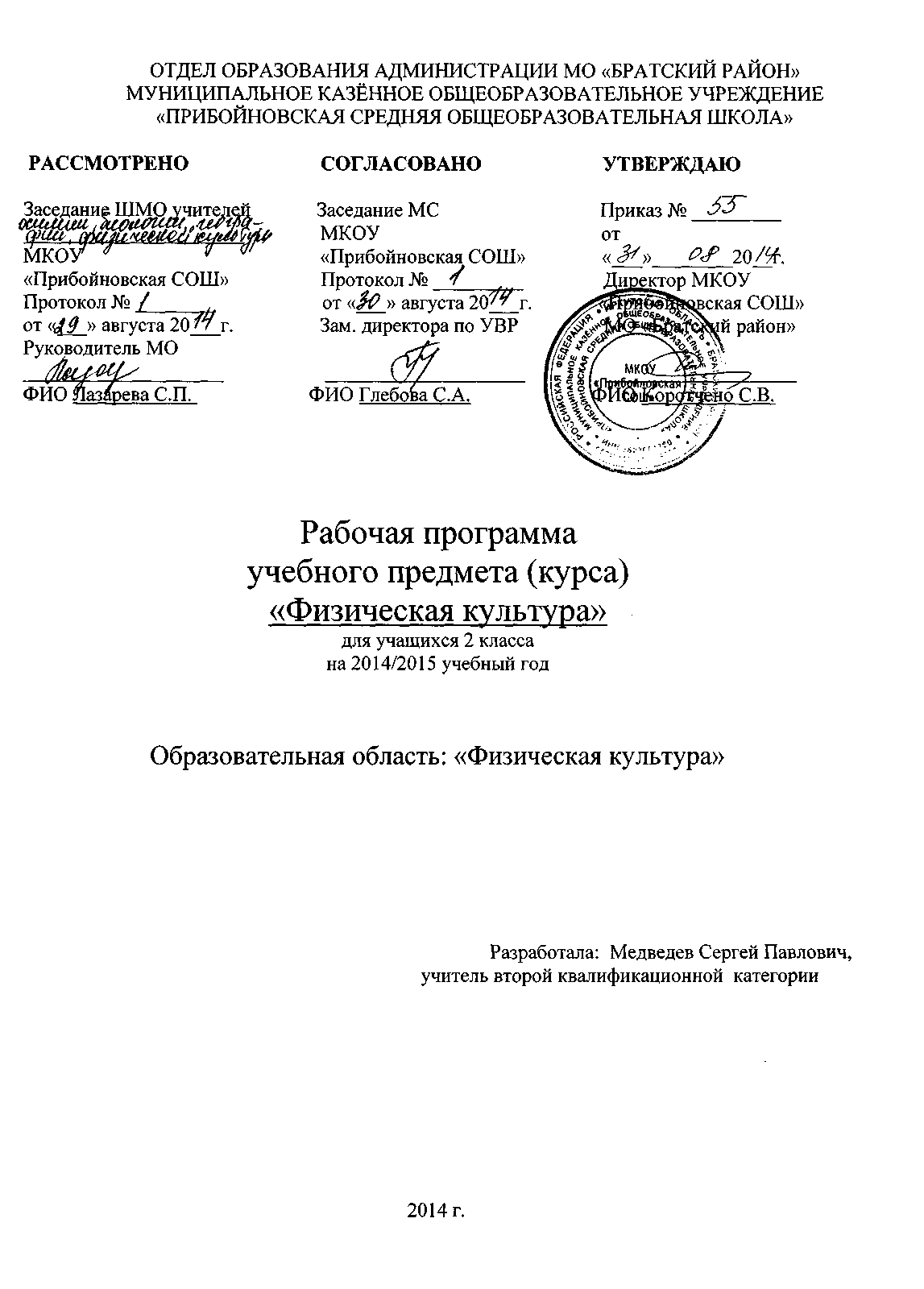 Пояснительная запискаДанная рабочая программа разработана в соответствии с основными положениями Федерального государственного образовательного стандарта начального общего образования, основана на программе по предметной линии учебников В.И. Ляха и обеспечена учебником для общеобразовательных учреждений «Физическая культура. 1—4 классы» (М.: Просвещение).2013Общая характеристика предметаФизическая культура — это обязательный учебный курс в общеобразовательных учреждениях. Учебный предмет «Физическая культура» является основой физического воспитания школьников. В сочетании с другими формами обучения — физкультурно-оздоровительными мероприятиями в режиме учебного дня (физкультминутка, зарядка и т. п.) и второй половины дня (гимнастика, подвижные игры), внеклассной работой по физической культуре (спортивные секции, группы ОФП), физкультурно-массовыми и спортивными мероприятиями (дни здоровья, спортивные праздники, походы и т. п.) — достигается формирование физической культуры личности. Она включает в себя мотивацию и потребность в систематических занятиях физической культурой и спортом, овладение основными видами физкультурно-спортивной деятельности, разностороннюю физическую подготовленность.При создании данной программы учитывалось, что система физического воспитания, объединяющая урочные, внеурочные формы занятий физическими упражнениями и спортом, должна создавать максимально благоприятные условия для раскрытия и развития не только физических, но и духовных способностей ребенка.Цель обучения — формирование разносторонне физически развитой личности, способной активно использовать ценности физической культуры для укрепления и длительного сохранения собственного здоровья, оптимизации трудовой деятельности и организации активного отдыха.Задачи обучения:укрепление здоровья, улучшение осанки, профилактика плоскостопия, содействие гармоничному физическому, нравственному и социальному развитию, успешному обучению;формирование первоначальных умений саморегуляции средствами физической культуры;овладение школой движений;развитие координационных (точность воспроизведения и дифференцирование пространственных, временных и силовых параметров движений, равновесие, ритм, быстрота и точ-ность реагирования на сигналы, согласование движений, ориентирование в пространстве) и кондиционных (скоростные, скоростно-силовые, выносливость, гибкость) способностей;формирование элементарных знаний о личной гигиене, влиянии физических упражнений на состояние здоровья, работоспособность и развитие физических координационных и кондиционных способностей;выработка представлений об основных видах спорта, снарядах и инвентаре, о соблюдении правил техники безопасности во время занятий;формирование установки на сохранение и укрепление здоровья, навыков здорового и безопасного образа жизни;приобщение к самостоятельным занятиям физическими упражнениями, подвижными играми, использование их в свободное время на основе формирования интереса к определенным видам двигательной активности и выявления предрасположенности к тем или иным видам спорта;воспитание дисциплинированности, доброжелательного отношения к товарищам, честности, отзывчивости, смелости во время выполнения физических упражнений, содействие развитию психических процессов (восприятие и представление, память, мышление и др.) в ходе двигательной деятельности.Общая характеристика курсаПредметом обучения физической культуре в начальной школе является двигательная активность человека с общеразвивающей направленностью. В процессе овладения этой деятельностью укрепляется здоровье, совершенствуются физические качества, осваиваются определенные двигательные действия, активно развиваются мышление, творчество и самостоятельность.Важнейшим требованием проведения современного урока по физической культуре является обеспечение дифференцированного и индивидуального подхода к учащимся с учетом состояния здоровья, пола, физического развития, двигательной подготовленности, особенностей развития психических свойств и качеств, соблюдения гигиенических норм.Понятийная база и содержание курса основаны на положениях нормативно-правовых актов Российской Федерации, в том числе:•	требованиях к результатам освоения основ
ной образовательной программы начального
общего образования, представленной в Феде
ральном государственном стандарте;концепции духовно-нравственного развития и воспитания личности гражданина;Федеральном законе «Об образовании»;Федеральном законе «О физической культуре и спорте»;Стратегии национальной безопасности Российской Федерации до 2020 г.;примерной программе начального общего образования;приказе Минобрнауки РФ от 30 августа 2010 г. № 889.Учебный планНа курс «Физическая культура» во 2 классе отводится 102 ч (3 ч/нед). Третий час на преподавание учебного предмета «Физическая культура» был введен приказом Минобрнауки РФ от 30 августа 2010 г. № 889. В приказе было указано: «Третий час учебного предмета «Физическая культура» использовать на увеличение двигательной активности и развитие физических качеств обучающихся, внедрение современных систем физического воспитания».Личностные, метапредметные и предметные результаты освоения курсаВ соответствии с требованиями к результатам освоения основной образовательной программы начального общего образования Федерального государственного образовательного стандарта (приказ Минобрнауки РФ от 6 октября 2009 г. № 373) данная рабочая программа для 2 класса направлена на достижение учащимися личностных, метапредметных и предметных результатов по физической культуре.Личностные результаты:формирование чувства гордости за свою Родину, российский народ и историю России, осознание этнической и национальной принадлежности;формирование уважительного отношения к культуре других народов;развитие мотивов учебной деятельности и осознание личностного смысла учения, принятие и освоение социальной роли обучающегося;развитие этических чувств, доброжелательности и эмоционально-нравственной отзывчивости, понимания и сопереживания чувствам других людей;развитие навыков сотрудничества со сверстниками и взрослыми в разных социальных ситуациях, умение не создавать конфликты и находить выходы из спорных ситуаций;развитие самостоятельности и личной ответственности за свои поступки на основе представлений о нравственных нормах, социальной справедливости и свободе;формирование эстетических потребностей, ценностей и чувств;формирование установки на безопасный, здоровый образ жизни.Метапредметные результаты:овладение способностью принимать и сохранять цели и задачи учебной деятельности, поиска средств ее осуществления;формирование умений планировать, контролировать и оценивать учебные действия в соответствии с поставленной задачей и условиями ее реализации, определять наиболее эффективные способы достижения результата, общие цели и пути их достижения, договариваться о распределении функций и ролей в совместной деятельности, осуществлять взаимный контроль в совместной деятельности, адекватно оценивать собственное поведение и поведение окружающих, готовности конструктивно разрешать конфликты посредством учета интересов сторон и сотрудничества;овладение начальными сведениями о сущности и особенностях объектов, процессов и явлений действительности в соответствии с содержанием конкретного учебного предмета, базовыми предметными и межпредметными понятиями, отражающими существенные связи и отношения между объектами и процессами.Предметные результаты:формирование первоначальных представлений о значении физической культуры для укрепления здоровья человека (физического, социального и психического), о ее позитивном влиянии на развитие человека (физическое, интеллектуальное, эмоциональное, социальное), о физической культуре и здоровье как факторах успешной учебы и социализации;овладение умением организовывать здоро-вьесберегающую жизнедеятельность (оздоровительные мероприятия, подвижные игры и т. д.);формирование навыка систематического наблюдения за своим физическим состоянием, величиной физических нагрузок, данными мониторинга здоровья (рост, масса тела и др.), показателями развития основных физических качеств (сила, быстрота, выносливость, координация движений, гибкость).Содержание курсаК концу учебного года учащиеся научатся:•	по разделу «Знания о физической культуре» —выполнять организационно-методические
требования, которые предъявляются на уроке физкультуры, рассказывать, что такое физические качества, режим дня и как он влияет на жизнь человека, что такое частота сердечных сокращений и как ее измерять, как оказывать первую помощь при травмах, вести дневник самоконтроля;по разделу «Гимнастика с элементами акробатики» — строиться в шеренгу и колонну, выполнять наклон вперед из положения стоя, подъем туловища за 30 с на скорость, подтягиваться из виса лежа согнувшись, выполнять вис на время, кувырок вперед, кувырок вперед с трех шагов и с разбега, мост, стойку на лопатках, стойку на голове, выполнять вис с завесом одной и двумя ногами на перекладине, вис согнувшись и вис прогнувшись на гимнастических кольцах, переворот назад и вперед на гимнастических кольцах, вращение обруча, лазать по гимнастической стенке и перелезать с пролета на пролет, по канату, прыгать со скакалкой и в скакалку, на мячах-хопах, проходить станции круговой тренировки, разминаться с мешочками, скакалками, обручами, резиновыми кольцами, с гимнастической палкой, выполнять упражнения на координацию движений, гибкость, у гимнастической стенки, с малыми мячами, на матах, на матах с мячами, с массажными мячами, с гимнастическими скамейками и на них;по разделу «Легкая атлетика» — технике высокого старта, пробегать на скорость дистанцию 30 м с высокого старта, выполнять челночный бег 3 х 10 м, беговую разминку, метание как на дальность, так и на точность, прыжок в длину с места и с разбега, метать гимнастическую палку ногой, преодолевать полосу препятствий, выполнять прыжок в высоту с прямого разбега, прыжок в высоту спиной вперед, броски набивного мяча от груди, снизу и из-за головы, пробегать 1 км;по разделу «Лыжная подготовка» — передвигаться на лыжах ступающим и скользящим шагом с лыжными палками и без них, выполнять повороты переступанием на лыжах с палками и без них, торможение падением, проходить дистанцию 1,5 км на лыжах, обгонять друг друга, подниматься на склон «полуелочкой», «елочкой», а также спускаться в основной стойке, передвигаться на лыжах змейкой, играть в подвижную игру на лыжах «Накаты»;по разделу «Подвижные игры» — играть в подвижные игры: «Ловишка», «Салки», «Салки с домиками», «Салки — дай руку», «Салки с резиновыми кружочками», «Салки с рези-новыми кольцами», «Прерванные пятнашки», «Колдунчики», «Бросай далеко, собирай быстрее», «Хвостики», «Командные хвостики», «Флаг на башне», «Бездомный заяц», «Вышибалы», «Волк во рву», «Ловля обезьян», «Ловля обезьян с мячом», «Кот и мыши», «Осада города», «Ночная охота», «Удочка», «Волшебные елочки», «Белочка-защитница», «Горячая линия», «Медведи и пчелы», «Шмель», «Ловишка с мешочком на голове», «Салки на снегу», «Совушка», «Бегуны и прыгуны», «Ловишка с мячом и защитниками», «Охотник и утки», «Охотник и зайцы», «Ловишка на хо-пах», «Забросай противника мячами», «Точно в цель», «Вышибалы через сетку», «Собачки», «Земля, вода, воздух», «Воробьи — вороны», «Антивышибалы», выполнять броски и ловлю мяча различными способами, через волейбольную сетку, в баскетбольное кольцо способами «снизу» и «сверху», технике ведения мяча правой и левой рукой, участвовать в эстафетах.Распределение учебных часов по разделам программыКоличество часов, отводимых на изучение каждой темы, и количество контрольных работ по данной теме приведено в таблице.Материально-техническое обеспечение Библиотечный фонд:стандарт начального общего образования по физической культуре;примерные программы по учебному предмету «Физическая культура» (1-4 классы);рабочие программы по физической культуре;учебники и пособия, которые входят в предметную линию В.И. Ляха;методические издания по физической культуре для учителей.Демонстрационный материал:•	таблицы стандартов физического развития
и физической подготовленности;плакаты методические;портреты вьщающихся спортсменов, деятелей физической культуры, спорта и олимпийского движения.Технические средства:телевизор с универсальной приставкой;аудиоцентр с системой озвучивания спортивных залов и площадок;мегафон;экран (на штативе или навесной);•	цифровая видеокамера.
Учебно-практическое и учебно-лабораторное оборудование:стенка гимнастическая;бревно гимнастическое напольное;скамейки гимнастические;перекладина гимнастическая;перекладина навесная;канат для лазанья;•	комплект навесного оборудования (мишени, перекладины);маты гимнастические;мячи набивные (1 кг);мячи массажные;мячи-хопы;скакалки гимнастические;мячи малые (резиновые, теннисные);палки гимнастические;обручи гимнастические;кольца пластмассовые разного размера;резиновые кольца;планка для прыжков в высоту;стойки для прыжков в высоту;рулетка измерительная (10 м, 50 м);щиты с баскетбольными кольцами;большие мячи (резиновые, баскетбольные, футбольные);стойки волейбольные;сетка волейбольная;мячи средние резиновые;гимнастические кольца;аптечка медицинская.ТемаКол-во часовКол-во контрольных работЗнания о физической культуре41Гимнастика с элементами акробатики318Легкая атлетика2812Лыжная подготовка121Подвижные игры273Общее количество часов10225№ДатаДатаурокапроведенияпроведенияТема урокаТема урокаТема урока  Понятияпланфакт8123444    514.09Органи-Органи-Органи-Понятия «шеренга»Понятия «шеренга»4.09зацион-зацион-зацион-и «колонна», орга-и «колонна», орга-4.09но-мето-но-мето-но-мето-низационно-мето-низационно-мето-\                     4.09указанияКомби-нирован-ныйуказанияКомби-нирован-ныйуказанияКомби-нирован-ныйуказание, подвижные игры «Ловишка» и «Салки с домиками»указание, подвижные игры «Ловишка» и «Салки с домиками»25.09Тестиро-Тестиро-Тестиро-Беговая разминка,5.09вание бегавание бегавание бегатестирование бега5.09на 30 м с высокого стартаКон-троль-ныйна 30 м с высокого стартаКон-троль-ныйна 30 м с высокого стартаКон-троль-ныйна 30 м с высокого старта, подвижные игры «Ловишка» и «Салки - дай руку»38.09ТехникаТехникаТехникаРазминка в движении,8.09челночно-челночно-челночно-техника челночного8.09го бегаКомби-нирован-ныйго бегаКомби-нирован-ныйго бегаКомби-нирован-ныйбега, подвижные игры «Прерванные пятнашки», «Салки — дай руку» 411.09Тести-Тести-Тести-Разминка в движении,11.09рованиерованиерованиетестирование челноч-11.09челноч-челноч-челноч-ного бега 3 х 10 мпланированиепланированиеПланируемые результаты    Вид контроляПредметныеУУДЛичностные    Вид контроля6789Дифференци-Коммуникативные: работатьРазвитие мотивов учеб-ровать понятияв группе, устанавливать рабочиеной деятельности и осо-«шеренга»отношения.знание личностногои «колонна»,Регулятивные: осуществлять дей-смысла учения, принятиестроитьсяствия по образцу и заданномуи освоение социальнойв колоннуправилу, находить необходимуюроли обучающегося-в движении,информацию.ся, развитие этическихвыполнятьПознавательные: объяснять,чувств, доброжелатель-организацион-для чего нужно построение и пе-ности и эмоционально-ные требова-рестроение, как оно выполняется,нравственной отзывчи-ния на урокахчто необходимо для успешноговостифизкультуры,проведения уроков физкультурыиграть в по-движные игры«Ловишка»и «Салки с до-миками»ВыполнятьКоммуникативные: сохранять доб-Развитие этическихбеговую раз-рожелательное отношение другчувств, доброжелатель-минку, знатьк другу, устанавливать рабочиености и эмоционально-правила те-отношения.нравственной отзывчи-стированияРегулятивные: адекватно пониматьвости, сочувствия другимбега на 30 моценку взрослого и сверстников.людям, самостоятельно-с высокогоПознавательные: рассказыватьсти и личной ответствен-старта, игратьправила тестирования и правиланости за свои поступкив подвижныеподвижных игр «Ловишка», «Сал-на основе представленийигры «Ловиш-ки - дай руку»о нравственных нормах,ка»и «Салки —социальной справедли-дай руку»вости и свободеВыполнятьКоммуникативные: сотрудничатьРазвитие мотивов учеб-разминкусо сверстниками, слушать и слы-ной деятельности и осо-в движении,шать друг друга.знание личностногознать техникуРегулятивные: самостоятельносмысла учения, развитиевыполненияформулировать познавательныеэтических чувств, добро-челночногоцели.желательности и эмоцио-бега, игратьПознавательные: рассказыватьнально-нравственной от-в подвиж-и показывать технику выполнениязывчивости, сочувствияные игрычелночного бега и правила прове-другим людям, само-«Прерванныедения подвижных игр «Прерван-стоятельности и личной■пятнашки»ные пятнашки» и «Салки — дайответственности за своии «Салки — дайруку»поступкируку»Знать правилаКоммуникативные: сохранять доб-Развитие мотивов учеб-тестированиярожелательное отношение другной деятельности и осо-челночногок другу, устанавливать рабочиезнание личностного12345ного бега Зх 10 мс высокого старта, подвижная игра «Колдунчики»511.09Техника метания мешочка на дальностьКомбинированныйРазминка с мешочками, техника метания мешочка на дальность, подвижные игры «Бросай далеко, собирай быстрее», «Колдунчики»612.09Тестирование метания мешочка на дальностьКонтрольныРазминка с мешочками, тестирование метания мешочка на дальность, подвижная игра «Хвостики»Гимнастика с элементами акрГимнастика с элементами акрГимнастика с элементами акрГимнастика с элементами акр715.09Упражнения на координацию движенийКомбинированныйРазминка, направленная на развитие координации движений, метание гимнастической палки ногой, подвижная игра «Командные хвостики»6789бега 3 х 10 м,отношения.смысла учения, принятиеправила по-Регулятивные: адекватно пониматьи освоение социальнойдвижной игрыоценку взрослого и сверстников.роли обучающегося, раз-«Колдунчики»Познавательные: рассказыватьвитие этических чувств,правила тестирования челночногодоброжелательностибега 3 х 10 м и правила подвижнойи эмоционально-нрав-игры «Колдунчики»ственной отзывчиво-сти, сочувствия другим людям, развитие само-стоятельности и личной ответственностиЗнать техникуКоммуникативные: устанавливатьРазвитие мотивов учеб-метания ме-рабочие отношения, эффективноной деятельности и осо-шочка на даль-сотрудничать и способствоватьзнание личностногоность, выпол-продуктивной кооперации.смысла учения, принятиенять разминкуРегулятивные: осознавать самогои освоение социальнойс мешочками,себя как движущую силу сво-роли обучающегося, раз-понимать пра-его научения, свою способностьвитие этических чувств,вила подвиж-к преодолению препятствий и са-доброжелательностиных игр «Бро-мокоррекции.и эмоционально-нрав-сай далеко,Познавательные: рассказыватьственной отзывчивости,собирай быст-и показывать технику выполнениясочувствия другим лю-рее» и «Кол-метания на дальность, правиладям, развитие самостоя-дунчики»подвижных игр «Бросай далеко,тельности и ответствен-собирай быстрее» и «Колдунчики»ности за свои поступкиЗнать правилаКоммуникативные: сохранять доб-Развитие этическихтестированиярожелательное отношение другчувств, доброжелательно-метания ме-к другу, устанавливать рабочиести и эмоционально-нрав-■шочка на даль-отношения.ственной отзывчивости,ность, выпол-Регулятивные: адекватно пониматьсочувствия другим людям,нять разминкуоценку взрослого и сверстников.развитие навыков сотруд-с мешочками,Познавательные: рассказыватьничества со сверстникамипониматьправила тестирования метанияи взрослыми в разныхправила по-мешочка на дальность и правиласоциальных ситуациях,движной игрыподвижной игры «Хвостики»умение не создавать кон-«Хвостики»фликты и находить выходы их спорных ситуацийВыполнятьКоммуникативные: с достаточнойРазвитие мотивов учебнойметание гим-полнотой и точностью выражатьдеятельности и осознаниенастическойсвои мысли в соответствии с зада-личностного смысла уче-:палки ногойчами и условиями коммуникации.ния, принятие и освоениена дальность,Регулятивные: осознавать самогосоциальной роли обучаю-разминку, на-себя как движущую силу своегощегося, развитие навыковправленнуюнаучения, свою способность к пре-сотрудничества со сверст-на развитиеодолению препятствий и самокор-никами и взрослымикоординациирекции, адекватно оценивать своив разных социальныхдвижений,по-действия и действия партнеров.ситуациях, умение не со-нимать прави-Познавательные: рассказыватьздавать конфликты и на-ла подвижнойи показывать технику выполненияходить выходы из спорныхигры «Команд-метания гимнастической палкиситуаций, формированиеные хвостики»ногой, правила подвижной игрыустановки на безопасный«Командные хвостики»и здоровый образ жизни123445!!!!8Физиче-Физиче-Разминка, направлен-ские ка-ские ка-ная на развитие коор-18.09честваКомби-нирован-ныйчестваКомби-нирован-ныйдинации движений, физические качества, метание гимнастической палки ногой, подвижная игра «Командные хвостики»Легкая атлетиюЛегкая атлетиюЛегкая атлетиюЛегкая атлетиюЛегкая атлетию9ТехникаТехникаРазминка в движении,прыжкапрыжкафизические качества,в длинув длинутехника прыжка19.09с разбегаКомби-нирован-ныйс разбегаКомби-нирован-ныйв длину с разбега, подвижная игра «Флаг на башне»10ПрыжокПрыжокРазминка в движении,в длинув длинуфизические качества,22.9с разбегаКомби-нирован-ныйс разбегаКомби-нирован-ныйтехника прыжка в длину с разбега, подвижная игра «Флаг на башне»678         9НазыватьКоммуникативные: с достаточнойРазвитие мотивов учеб-физическиеполнотой и точностью выражатьной деятельности и осо-качества,свои мысли в соответствии с зада-знание личностноговыполнять метание гимнастическойчами и условиями коммуникации. Регулятивные: осознавать самого себя как движущую силу сво-смысла учения, принятие и освоение социальной роли обучающегося, раз-палки ногойего научения,свою способностьвитие навыков сотрудни-на дальность,к преодолению препятствийчества со сверстникамиразминку, на-и самокоррекции, адекватно оце-и взрослыми в разныхправленнуюнивать свои действия и действиясоциальных ситуациях,на развитие координациипартнеров.Познавательные: рассказыватьумение не создавать конфликты и находить выхо-■движений,о физических качествах и о тех-ды из спорных ситуаций,знать правиланике выполнения метания гим-формирование установкиподвижной игры «Командные хвостики»настической палки ногой, играть в подвижную игру «Командные хвостики»на безопасный и здоровый образ жизниНазыватьКоммуникативные: слушать и слы-Развитие мотивов учеб-физическиешать друг друга, представлять кон-ной деятельности и осо-1качества, вы-кретное содержание и сообщатьзнание личностногополнять пры-его в устной форме, устанавливатьсмысла учения, принятиежок в длину с разбега, раз-рабочие отношения. Регулятивные: определять новыйсоциальной роли обучающегося, развитиеминку в движе-уровень отношения к самому себеэтических чувств, добро-нии, пониматькак к субъекту деятельности, про-желательности и эмоцио-правила по-ектировать траектории развитиянально-нравственной от-движной игрычерез включение в новые видызывчивости, сочувствия1«Флаг на баш-деятельности и формы сотрудни-другим людям, развитиене»чества.Познавательные: рассказыватьнавыков сотрудничества со сверстниками, умениеtо физических качествах, выпол-не создавать конфлик-'нять прыжок в длину с разбега,ты и находить выходыиграть в подвижную игру «Флаг на башне»из спорных ситуацийНазыватьКоммуникативные: слушать и слы-Развитие мотивов учеб-физическиешать друг друга, представлять кон-ной деятельности и осо-i iкачества, вы-кретное содержание и сообщатьзнание личностногополнять пры-его в устной форме, устанавливатьсмысла учения, принятиежок в длинурабочие отношения.социальной роли об-с разбега, раз-Регулятивные: определять новыйучающегося, развитие'минку в движе-уровень отношения к самому себеэтических чувств, добро-нии, пониматькак к субъекту деятельности, про-желательности и эмоцио-правила по-ектировать траектории развитиянально-нравственной от-движной игры «Флаг на баш-через включение в новые виды деятельности и формы сотрудни-зывчивости, сочувствия другим людям, развитиене»чества.Познавательные: рассказыватьо физических качествах, выпол-навыков сотрудничества со сверстниками, умение не создавать конфлик-нять прыжок в длину с разбега,ты и находить выходыиграть в подвижную игру «Флаг на башне»из спорных ситуаций123451125.9Прыжокв длину с разбега на результатКомбинированныйРазминка в движении, прыжок в длину с разбега на результат, подвижные игры «Салки» и «Флаг на башне»Подвижные игрыПодвижные игрыПодвижные игрыПодвижные игры1226.9Подвижные игрыКомбинированныйРазминка в движении, прыжок в длину с разбега на результат, подвижные игры по желанию учениковЛегкая атлетикаЛегкая атлетикаЛегкая атлетикаЛегкая атлетика1329.9Тестирование метания малого мяча на точностьКонтрольныйРазминка с малыми мячами, тестирование метания малого мяча на точность, подвижная игра «Бездомный заяц»142.10Тестирование наклона вперед из положения стояКонтрольныйРазминка, направленная на развитие гибкости, тестирование наклона вперед из положения стоя, подвижная игра «Бездомный заяц»6789ВыполнятьКоммуникативные: представлятьПринятие и освоениепрыжок в длину с разбегаконкретное содержание и сообщать его в устной форме, сотруд-социальной роли обучающегося, развитиена результат,ничать со сверстниками и взрос-этических чувств, доб-знать правилалыми.рожелательности и эмо-подвижныхРегулятивные: видеть указаннуюционально-нравственнойигр «Сал-ошибку и исправлять ее по указа-отзывчивости, сочув-ки» и «Флагнию взрослого, сохранять задан-ствия другим людям, раз-на башне»ную цель.Познавательные: рассказывать о технике выполнения прыжка в длину с разбега на результат, правила подвижных игр «Салки и «Флаг на башне»витие навыков сотрудничества со сверстниками и взрослыми в разных социальных ситуациях, формирование установки на безопасный образ жизниВыполнятьКоммуникативные: организовы-Развитие этическихпрыжок в длину с разбегавать и осуществлять совместную деятельность, обосновывать своючувств, доброжелательности и эмоциональ-на результат,точку зрения и доказывать соб-но-нравственной от-договариватьсяственное мнение, уважать иноезывчивости, сочувствияи выбирать по-мнение.другим людям, развитиедвижные игрыРегулятивные: использовать сред-навыков сотрудничествадля совместнойства саморегуляции, сотрудничатьсо сверстниками и взрос-игрыв совместном решении задач. Познавательные: выполнять прыжок в длину с разбега на результат, выбирать подвижные игры и играть в нихлыми в разных социальных ситуацияхВыполнятьКоммуникативные: сохранять доб-Развитие этическихразминку с ма-рожелательное отношение другчувств, доброжелатель-лыми мячами,к другу, устанавливать рабочиености и эмоциональ-■знать правилаотношения.но-нравственной от-тестированияРегулятивные: адекватно пониматьзывчивости, сочувствияметания мало-оценку взрослого и сверстников.другим людям, развитиего мяча на точ-Познавательные: рассказыватьнавыков сотрудничестваность, правилаправила тестирования метаниясо сверстниками и взрос-подвижной игры «Бездом-малого мяча на точность, правила подвижной игры «Бездомныйлыми в разных социальных ситуациях, умениеный заяц»заяц»не создавать конфликты и находить выходы из спорных ситуацийВыполнятьКоммуникативные: сохранять доб-Развитие этическихразминку, на-рожелательное отношение другчувств, доброжелатель-правленнуюк другу, устанавливать рабочиености и эмоционально-на развитиеотношения.нравственной отзывчи-гибкости, знатьРегулятивные: адекватно пониматьвости, сочувствия другимправила тестирования накло-оценку взрослого и сверстников. Познавательные: проходить тести-людям, развитие самостоятельности и личной;на впередрование наклона вперед из поло-ответственности за свои12345153.10Тестирование подъема туловища из положения лежа за 30 сКонтрольныйРазминка, направленная на развитие гибкости, тестирование подъема туловища из положения лежа за 30 с, подвижная игра «Вышибалы»Легкая атлЛегкая атлетнкаетнка166.10Тестирование прыжка в длину с местаКонтрольныйРазминка, направленная на развитие координации движений, тестирование прыжка в длину с места, подвижная игра «Волк во рву»Гимнастика с элементами акр»Гимнастика с элементами акр»Гимнастика с элементами акр»Гимнастика с элементами акр»179.10Тестирование подтягивания на низкой перекладине из виса лежа согнувшисьКонтрольныйРазминка, направленная на развитие координации движений, тестирование подтягивания на низкой перекладине из виса лежа согнувшись, подвижная игра «Вышибалы»6789из положенияжения стоя, играть в подвижнуюпоступки на основе пред-стоя, правилаигру «Бездомный заяц»ставлений о нравствен-подвижнойных нормах, социальнойигры «Бездомный заяц»справедливости и свободеВыполнятьКоммуникативные: сохранять доб-Развитие этическихразминку, на-рожелательное отношение другчувств, доброжелатель-правленнуюк другу, устанавливать рабочиености и эмоционально-на развитие гибкости, знатьотношения.Регулятивные: адекватно пониматьнравственной отзывчивости, сочувствия другимправила тести-оценку взрослого и сверстников.людям, развитие само-рования подъе-Познавательные: проходить тести-стоятельности и личнойма туловища,рование подъема туловища из по-ответственности за своиправила подвижной игры «Вышибалы»ложения лежа, играть в подвижную игру «Вышибалы»поступки на основе представлений о нравственных нормах, социальной справедливости и свободе1!ВыполнятьКоммуникативные: сохранять доб-Развитие этическихразминку, на-рожелательное отношение другчувств, доброжелатель-правленнуюк другу, устанавливать рабочиености и эмоционально-на развитиеотношения.нравственной отзывчи-координацииРегулятивные: адекватно пониматьвости, сочувствия другим■движений, знать правилаоценку взрослого и сверстников. Познавательные: проходить тести-людям, развитие самостоятельности и личнойтестированиярование прыжка в длину с места,ответственности за своипрыжка в дли-играть в подвижную игру «Волкпоступки на основену с места, по-во рву»представлений о нрав-нимать прави-ственных нормах, соци-ла подвижной игры «Волкальной справедливости и свободе, формирова-во рву»ние установки на безопасный и здоровый образ жизниВыполнятьКоммуникативные: с охра н я ть доб-Развитие этическихразминку, на-рожелательное отношение другчувств, доброжелатель-правленнуюк другу, устанавливать рабочиености и эмоционально-на развитиеотношения.нравственной отзывчи-;координацииРегулятивные: адекватно пониматьвости, сочувствия другимдвижений, знать правилаоценку взрослого и сверстников. Познавательные: проходить тести-людям, развитие самостоятельности и личнойтестированиярование подтягивания на низкойответственности за своиподтягиванияперекладине из виса лежа согнув-поступки на основе пред-на низкой перекладинешись, играть в подвижную игру «Вышибалы»ставлений о нравственных нормах, социальнойиз виса лежа согнувшись,справедливости и свободеправила по-движной игры «Вышибалы»123451810.10Тестирование виса на времяКонтрольныйРазминка у гимнастической стенки, тестирование виса на время, подвижная игра «Ловля обезьян»Подвижные игрыПодвижные игрыПодвижные игрыПодвижные игры1913.10Подвижная игра «Кот и мыши»КомбинированныйРазминка у гимнастической стенки, упражнения в подлезании, подвижная игра «Кот и мыши»Знания о физической культуреЗнания о физической культуреЗнания о физической культуреЗнания о физической культуре2016.10Режим дняКомбинированныйРежим дня, разминка с малыми мячами, упражнения в подлезании, подвижная игра «Кот и мыши»Подвижные игрыПодвижные игрыПодвижные игрыПодвижные игры2117.10Ловля и броски малого мяча в парахКомбинированныйРазминка с малыми мячами,броски и ловля малого мяча в парах, подвижная игра «Салки с резиновыми кружочками»6789ВыполнятьКоммуникативные: сохранять доб-Развитие этическихразминкурожелательное отношение другчувств, доброжелатель-у гимнастиче-к другу, устанавливать рабочиености и эмоционально-ской стенки,отношения.нравственной отзывчи-знать правилаРегулятивные; адекватно пониматьвости, сочувствия другимтестированияоценку взрослого и сверстников.людям, развитие само-виса на время,Познавательные: проходить те-стоятельности и личнойправила по-стирование виса на время, игратьответственности за своидвижной игрыв подвижную игру «Ловля обезьян»поступки на основе пред-«Ловля обезь-ставлений о нравствен-ян»ных нормах, социальной справедливости и свободеВыполнятьКоммуникативные: представлятьРазвитие мотивов учеб-разминкуконкретное содержание и сооб-ной деятельности и осо-у гимнастиче-щать его в устной форме, с доста-знание личностногоской стенки,точной полнотой и точностью вы-смысла учения, принятиеупражненияражать свои мысли в соответствиии освоение социальнойв подлезании,с задачами и условиями коммуни-роли обучающегося, раз-знать правилакации.витие навыков сотрудни-подвижнойРегулятивные: самостоятельночества со сверстникамиигры «Котформулировать познавательныеи взрослыми в разныхи мыши»цели,сохранять заданную цель.социальных ситуациях,Познавательные: выполнять под-формирование установкилезания, играть в подвижную игруна безопасный и здоро-«Коти мыши»вый образ жизниЗнать, чтоКоммуникативные: п редставлятьРазвитие мотивов учеб-такое режимконкретное содержание и сооб-ной деятельности и осо-дня, выполнятьщать его в устной форме, с доста-знание личностногоразминку с ма-точной полнотой и точностью вы-смысла учения, принятиелыми мячами,ражать свои мысли в соответствиии освоение социальнойупражненияс задачами и условиями коммуни-роли обучающегося, раз-в подлезании,кации.витие навыков сотрудни-знать правилаРегулятивные: самостоятельночества со сверстникамиподвижнойформулировать познавательныеи взрослыми в разныхигры «Котцели, сохранять заданную цель.социальных ситуациях,и мыши»Познавательные: рассказыватьумение не создавать кон-о режиме дня, подлезать под пре-фликты и находить выхо-пятствие, играть в подвижнуюды из спорных ситуаций,игру «Кот и мыши»формирование установки на безопасный и здоровый образ жизниВыполнятьКоммуникативные: слушать и слы-Развитие мотивов учеб-разминку с ма-шать друг друга, устанавливатьной деятельности и осо-лыми мячами,рабочие отношения, управлятьзнание личностногознать, какповедением партнера (контроль,смысла учения, принятиевыполняютсякоррекция, оценка действий парт-и освоение социальнойброски и ловлянера, умение убеждать).роли обучающегося, раз-малого мячаРегулятивные: адекватно оцени-витие навыков сотрудни-в парах, прави-вать свои действия и действиячества со сверстниками123452220.10Подвижная игра «Осада города»КомбинированныйРазминка с мячами в парах, ловля и броски мяча в парах, подвижная игра «Осада города»2323.10Броски и ловля мяча в парахРепродуктивныйРазминка с мячами в парах, ловля и броски мяча в парах, подвижная игра «Осада города»Знания о физической культур*Знания о физической культур*Знания о физической культур*Знания о физической культур*12424.10Частота сердечных сокращений, способы ее измеренияКомбинированныйЧастота сердечных сокращений и способы ее измерения, разминка с мячами, техника ведения мяча, подвижная игра «Салки с резиновыми кольцами»6789ла подвижнойпартнера, видеть указанную ошиб-и взрослыми в различныхигры «Салкику и исправлять ее.социальных ситуациях,с резиновымиПознавательные: повторить уп-умение не создавать кон-кружочками»ражнения с малым мячом какфликты и находить выхо-в парах, так и в одиночку, играть в подвижную игру «Салки с резиновыми кружочками»ды из спорных ситуацийВыполнятьКоммуникативные: использоватьРазвитие этическихразминку с мя-адекватные языковые средствачувств, доброжелатель-чами в парах,для отображения в форме речевыхности и эмоциональ-знать, каквысказываний своих чувств, мыс-но-нравственной от-выполняютсялей, побуждений и иных состав-зывчивости, сочувствияловля и броскиляющих внутреннего мира.другим людям, развитиемяча в парах,Регулятивные: самостоятельнонавыков сотрудничестваправила по-формулировать познавательныесо сверстниками, умениедвижной игрыцели, контролировать процессне создавать конфлик-«Осада города»и оценивать результат своей дея-ты и находить выходытельности.из спорных ситуаций,Познавательные: выполнять брос-развитие личной ответ-ки и ловлю мяча в парах, игратьственности за свои по-в подвижную игру «Осада города»ступкиВыполнятьКоммуникативные: сотрудничатьРазвитие этическихразминку с мя-в ходе работы в парах, устанавли-чувств, доброжелатель-iчами в парах,вать рабочие отношения, пред-ности и эмоциональ-iзнать, какставлять конкретное содержаниено-нравственной от-выполняетсяи сообщать его в устной форме.зывчивости, сочувствияловля и броскиРегулятивные: определять новыйдругим людям, развитиемяча в парах,уровень отношения к самому себенавыков сотрудничестваправила по-как субъекту деятельности, осу-со сверстниками, умениевдвижной игрыществлять саморегуляцию и ре-не создавать конфлик-«Осада города»флексию деятельности.ты и находить выходыПознавательные: выполнять уп-из спорных ситуаций,ражнения с мячом в парах, игратьразвитие личной ответ-в подвижную игру «Осада города»ственности за свои по-ступкиЗнать, чтоКоммуникативные: слушать и слы-Развитие мотивов учеб-такое частоташать друг друга, устанавливать ра-ной деятельности и осо-сердечныхбочие отношения, добывать недо-знание личностногосокращенийстающую информацию с помощьюсмысла учения, принятие|и способы еевопросов.и освоение социальнойизмерения,Регулятивные: контролироватьроли обучающегося,выполнять раз-процесс и оценивать результатразвитие эмоционально-iминку с мяча-своей деятельности, видеть ука-нравственной отзывчи-ми, знать тех-занную ошибку и исправлять ее,вости, сочувствия другимнику ведениясохранять заданную цель.людям, развитие само-мяча и правилаПознавательные: рассказыватьстоятельности и личнойподвижнойо частоте сердечных сокраще-ответственности за своиигры «Салкиний, знать способы ее измерения,поступки на основе пред-■с резиновымивыполнять ведение мяча, игратьставлений о нравствен-кольцами»в подвижную игру «Салки с рези-ных нормах, социальнойновыми кольцами»справедливости и свободе1234                              	5Подвижные игрыПодвижные игрыПодвижные игрыПодвижные игры2527.10Ведение мячаКомбинированныйРазминка с мячами, техника ведения мяча, подвижная игра «Ночная охота»2630.10Упражнения с мячомКомбинированныйДневник самоконтроля, разминка с мячами в движении,упражнения с мячом, подвижная игра «Ночная охота»2731.10Подвижные игрыРепродуктивныйРазминка с мячами в движении, упражнения с мячом, 1—2 подвижные игрыГимнастика с элементами акр*Гимнастика с элементами акр*Гимнастика с элементами акр*Гимнастика с элементами акр*2810.11Кувырок впередКомбинированныйРазминка на матах, кувырок вперед, подвижная игра «Удочка»6789ВыполнятьКоммуникативные: слушать и слы-Развитие мотивов учеб-разминкушать друг друга, устанавливатьной деятельности и осо-с мячами,рабочие отношения, с достаточнойзнание личностногознать техникуполнотой и точностью выражатьсмысла учения, принятиеведения мячасвои мысли в соответствии с зада-и освоение социальнойи правила по-чами и условиями коммуникации.роли обучающегося, раз-движной игрыРегулятивные: контролироватьвитие этических чувств,«Ночная охота»процесс и оценивать результатдоброжелательностисвоей деятельности, видеть ука-и эмоционально-нрав-занную ошибку и исправлять ее,ственной отзывчивости,сохранять заданную цель.формирование установ-Познавательные: выполнять веде-ки на безопасный образние мяча в изменяющихся условиях, играть в подвижную игру «Ночная охота»жизниЗнать, что та-Коммуникативные: представлятьРазвитие мотивов учеб-кое дневникконкретное содержание и сооб-ной деятельности и осо-самоконтроля,щать его в устной форме, владетьзнание личностноговыполнять раз-монологической и диалогическойсмысла учения, развитиеминку с мяча-формами речи в соответствиинавыков сотрудничествами в движении,с грамматическими и синтаксиче-со сверстниками и взрос-упражненияскими нормами родного языка.лыми, умение не созда-с мячом, знатьРегулятивные: контролироватьвать конфликты и нахо-правила по-процесс и оценивать результатдить выходы из спорныхдвижной игрысвоей деятельности, видеть ука-ситуаций, развитие само-«Ночная охота»занную ошибку и исправлять ее,стоятельности и личнойсохранять заданную цель.ответственности за своиПознавательные: заполнять днев-поступки на основе пред-ник самоконтроля, выполнятьставлений о нравствен-упражнения с мячом, играть в по-ных нормах, социальнойдвижную игру «Ночная охота»справедливости и свободеВыполнятьКоммуникативные: слушать и слы-Развитие мотивов учеб-разминку с мя-шать друг друга, с достаточнойной деятельности и осо-чами, упраж-полнотой и точностью выражатьзнание личностногонения с мячом,свои мысли в соответствии с зада-смысла учения, развитиезнать правилачами и условиями коммуникации,навыков сотрудничествавыбранных по-сотрудничать в ходе индивидуаль-со сверстниками и взрос-движных игрной и групповой работы.лыми, умение не созда-Регулятивные: владеть средствамивать конфликты и нахо-саморегуляции эмоциональныхдить выходы из спорныхи функциональных состояний. Познавательные: выполнять упражнения с мячом, рассказать правила проведения выбранных подвижных игрситуаций''ВыполнятьКоммуникативные: эффективноРазвитие мотивов учеб-разминкусотрудничать и способствоватьной деятельности и осо-на матах, знать,продуктивной кооперации, рабо-знание личностногокак выполня-тать в группе.смысла учения, развитие123452913.11КувырокРазминка на матах,13.11впередкувырок вперед, кувы-13.11с трех ша-рок вперед с трех ша-13.11говКомби-нирован-ныйгов, подвижная игра «Удочка»3014.11КувырокРазминка на матах14.11впередс мячами, кувырок14.11с разбегавперед, кувырок вперед с трех шагов, кувырок вперед с разбега3117.11Услож-ненныевариантывыпол-нениякувыркавпередКомби-нирован-ныйРазминка на матах17.11Услож-ненныевариантывыпол-нениякувыркавпередКомби-нирован-ныйс мячами, кувырок17.11Услож-ненныевариантывыпол-нениякувыркавпередКомби-нирован-ныйвперед, кувырок17.11Услож-ненныевариантывыпол-нениякувыркавпередКомби-нирован-ныйвперед с трех шагов,17.11Услож-ненныевариантывыпол-нениякувыркавпередКомби-нирован-ныйкувырок вперед с раз-17.11Услож-ненныевариантывыпол-нениякувыркавпередКомби-нирован-ныйбега, усложненныеУслож-ненныевариантывыпол-нениякувыркавпередКомби-нирован-ныйварианты кувырка вперед6789                    1ется кувырокРегулятивные: определять новыйдоброжелательностивперед, прави-уровень отношения к самому себеи эмоционально-нрав-ла подвижнойкак субъекту деятельности, кон-ственной отзывчиво-игры «Удочка»тролировать процесс и оцениватьсти, сочувствия другимрезультат своей деятельности.людям, формированиеПознавательные: выполнять кувы-эстетических потребно-рок вперед, играть в подвижнуюстей, ценностей и чувств,игру «Удочка»формирование установки на безопасный и здоровый образ жизниВыполнятьКоммуникативные: эффективноРазвитие мотивов учеб-разминкусотрудничать и способствоватьной деятельности и осо-на матах, знать,продуктивной кооперации, рабо-знание личностногокак выполня-тать в группе.смысла учения, принятиеются кувырокРегулятивные: определять новыйи освоение социальнойвперед и ку-уровень отношения к самому себероли обучающегося,вырок впередкак субъекту деятельности, кон-развитие доброжела-с трех шагов,тролировать процесс и оцениватьтельности и эмоцио-правила про-результат своей деятельности.нально-нравственнойведения по-Познавательные: выполнять ку-отзывчивости, развитиедвижной игрывырок вперед и кувырок впередсамостоятельности«Удочка»с трех шагов, играть в подвижнуюи личной ответствен-игру «Удочка»ности за свои поступки на основе представлений о нравственных нормах, социальной справедливости и свободе, формирование эстетических потребностейВыполнятьКоммуникативные: работатьРазвитие мотивов учеб-разминкув группе, с достаточной полнотойной деятельности и осо-на матах с мя-выражать свои мысли в соответ-знание личностногочами, знать,ствии с задачами и условиямисмысла учения, принятиекак выполня-коммуникаци и.и освоение социальнойются кувырокРегулятивные: осознавать самогороли обучающегося, раз-вперед, ку-себя как движущую силу сво-витие самостоятельностивырок впередего научения,свою способностьи личной ответствен-с трех шаговк преодолению препятствий и са-ности за свои поступкии с разбегамокоррекции, контролироватьна основе представленийпроцесс и оценивать результато нравственных нормах,'своей деятельности.социальной справедли-Познавательные: выполнять кувы-вости и свободе, форми-рок вперед, кувырок вперед с трехрование эстетических по-шагов и кувырок вперед с разбегатребностей и ценностейВыполнятьКоммуникативные: работатьРазвитие мотивов учеб-разминкув группе, с достаточной полнотойной деятельности и осо-на матах с мя-выражать свои мысли в соответ-знание личностногочами, знать,ствии с задачами и условиямисмысла учения, принятиекак выполня-коммуникации.и освоение социальнойются кувырокРегулятивные: осознавать самогороли обучающегося, раз-вперед, ку-себя как движущую силу сво-витие самостоятельностивырок впередего научения,свою способностьи личной ответствен-с трех шагов,к преодолению препятствий и ca-ности за свои поступки123453220.11Стойка на лопатках, мостКомбинированныйРазминка, направленная на сохранение правильной осанки, усложненные варианты кувырка вперед, стойка на лопатках, мост, подвижная игра «Волшебные елочки»3321.11Круговая тренировкаРепродуктивныйРазминка, направленная на сохранение правильной осанки, круговая тренировка, подвижная игра «Волшебные елочки»3424.11Стойка на головеКомбинированныйРазминка с гимнастической палкой, первая помощь при травмах, стойка на голове, упражнения на внимание на матах67            89с разбегамокоррекции, контролироватьна основе представленийи усложненныепроцесс и оценивать результато нравственных нормах,варианты ку-своей деятельности.социальной справедли-вырка впередПознавательные: выполнять кувы-вости и свободе, фор-рок вперед, кувырок вперед с трехмирование эстетическихшагов, кувырок вперед с разбега,потребностей, ценностейусложненные варианты кувырка впереди чувствВыполнятьКоммуникативные: устанавливатьРазвитие мотивов учеб-разминку, на-рабочие отношения, владеть моно-ной деятельности и осо-правленнуюлогической и диалогической фор-знание личностногона сохранениемами речи в соответствии с грам-смысла учения, принятиеправильнойматическими и синтаксическимии освоение социальнойосанки, знать,нормами родного языка.роли обучающегося,как выполня-Регулятивные: контролироватьразвитие доброжелатель-ются услож-процесс и оценивать результатности и эмоционально-ненные вари-своей деятельности, видеть ука-нравственной отзывчи-анты кувырказанную ошибку и исправлять ее,вости, сочувствия другимвперед,техни-сохранять заданную цель.людям, формированиеку выполненияПознавательные: выполнятьустановки на здоровыйстойки на ло-усложненные варианты кувыркаобраз жизни, форми-патках и моста,вперед, стойку на лопатках, мост,рование эстетическихправила игрыиграть в подвижную игру «Вол-потребностей, ценностей«Волшебныешебные елочки», иметь представ-и чувствелочки»ление о том, что такое осанкаЗнать, какКоммуникативные: слушать и слы-Развитие самостоя-сохранять пра-шать учителя и друг друга, пред-тельности и личнойвильную осан-ставлять конкретное содержаниеответственности за своику, как прохо-и сообщать его в устной форме,поступки на основе пред-,дить станциисохранять доброжелательное отно-ставлений о нравствен-:круговойшение друг к другу.ных нормах, социальнойтренировки,Регулятивные: определять новыйсправедливости и свобо-:правила по-уровень отношения к самому себеде, формирование эсте-^движной игрыкак субъекту деятельности, владетьтических потребностей,«Волшебныесредствами саморегуляции и ре-ценностей и чувств, раз-елочки»флексии деятельности.витие навыков сотрудни-Познавательные: выполнять круго-чества со сверстникамивую тренировку, играть в подвиж-и взрослыми в разныхную игру «Волшебные елочки», иметь представление о том, что такое осанкасоциальных ситуацияхЗнать, какуюКоммуникативные: устанавливатьРазвитие мотивов учеб-первую по-рабочие отношения, с достаточнойной деятельности и осо-мощь нужнополнотой и точностью выражатьзнание личностногооказать присвои мысли в соответствии с зада-смысла учения, принятиемелких трав-чами и условиями коммуникации.и освоение социальноймах, техникуРегулятивные: осуществлять дей-роли обучающегося, раз-выполненияствия по образцу и заданному пра-витие этических чувств,стойки на го-вилу, видеть указанную ошибкудоброжелательностиловеи исправлять ее.и эмоционально-нрав-Познавательные: оказывать пер-ственной отзывчивости,вую помощь при легких травмах,сочувствия другим лю-выполнять стойку на голове и уп-дям, формирование эсте-ражнения на вниманиетических потребностей, ценностей и чувств123453527.11ЛазаньеРазминка с гимна-27.11и пере-стическими палками,27.11лезаниепервая помощь при27.11по гимна-травмах, лазанье27.11стическойи перелезание по гим-27.11стенкеКомби-нирован-ныйнастической стенке, стойка на голове, подвижная игра «Белочка-защитница»3628.11Различ-Разминка с массажны-28.11ные видыми мячами, техника28.11перелеза-выполнения стойки28.11нийна голове, различные28.11■ ■Комби-нирован-ныйвиды перелезаний, подвижная игра «Удочка»371.12Вис заве-Разминка с массажны-1.12сом однойми мячами, различные1.12и двумяварианты перелеза-1.12ногаминий, вис завесом од-1.12на пере-ной и двумя ногами,1.12Комби-нирован-ныйупражнения на внимание384.12Комби-нирован-ныйРазминка со средними4.12обручами, круговая4.12тренировка, подвижная игра «Удочка»6789Знать техникуКоммуникативные: представлятьРазвитие этическихвыполненияконкретное содержание и сооб-чувств, доброжелатель-стойки на голо-щать его в устной форме, владетьности и эмоционально-ве, как лазатьмонологической и диалогическойнравственной отзывчи-и перелезатьформами речи в соответствиивости, сочувствия другимпо гимнасти-с грамматическими и синтаксиче-людям, развитие само-ческой стенке,скими нормами родного языка.стоятельности и личнойкакую помощьРегулятивные; осознавать самогоответственности за своиоказыватьсебя как движущую силу сво-поступки на основе пред-при травмах,его научения,свою способностьставлений о нравствен-правила игрык преодолению препятствий и са-ных нормах,социальной«Белочка-за-мокоррекции.справедливости и сво-щитница»Познавательные: оказывать первую помощь, выполнять стойку на голове, лазать и перелезать по гимнастической стенке, играть в подвижную игру «Белочка-защитница»бодеЗнать техникуКоммуникативные: находитьРазвитие мотивов учеб-выполненияобщее решение практическойной деятельности и осо-стойки на го-задачи, интегрироваться в группузнание личностноголове, раз-сверстников и продуктивно взаи-смысла учения, принятиеличные видымодействовать с ними.и освоение социальнойперелезаний,Регулятивные: проектировать тра-роли обучающегося, раз-правила игрыектории развития через включениевитие этических чувств,«Удочка»в новые виды деятельности и фор-доброжелательности.мы сотрудничества, видеть указан-и эмоционально-нрав-..ную ошибку и исправлять ее.ственной отзывчивости,Познавательные: выполнять стой-развитие самостоятельно-ку на голове, разные вариантысти и личной ответствен-перелезания, играть в подвижнуюности за свои поступки,игру «Удочка»формирование эстетиче-ских потребностей, ценностей и чувств, развитие навыков сотрудничества со сверстникамиЗнать, какКоммуникативные: добывать недо-Развитие мотивов учеб-подбиратьстающую информацию с помощьюной деятельности и осо-правильныйвопросов, устанавливать рабочиезнание личностногоспособ переле-отношения.смысла учения, принятиезания, как вы-Регулятивные; сохранять задан-и освоение социальнойполняется висную цель, осуществлять действияроли обучающегося, раз-завесом однойпо образцу и заданному правилу.витие этических чувств,и двумя ногамиПознавательные: выполнять висдоброжелательностизавесом одной и двумя ногами, пе-и эмоционально-нрав-iрелезать различными способамиственной отзывчивости,i1развитие навыков сотрудничества со сверстникамиЗнать правилаКоммуникативные: слушать и слы-Принятие и освоениепрохожденияшать друг друга, устанавливатьсоциальной роли об-станций круго-рабочие отношения, представлятьучающегося, развитиевой трени-конкретное содержание и сооб-этических чувств, добро-12345395.12Прыжки в скакалкуКомбинированныйРазминка со скакалкой, прыжки в скакалку, подвижная игра «Горячая линия»408.12Прыжки в скакалку в движенииКомбинированныйРазминка со скакалкой, прыжки в скакалку на месте и в движении, подвижная игра «Горячая линия»4111.12Круговая тренировкаКомбинированныйРазминка в движении, круговая тренировка, вис завесом одной и двумя ногами, подвижная игра «Медведи и пчелы»6789ровки, правилащать его в устной форме.желательности и эмоцио-подвижнойРегулятивные: самостоятельнонально-нравственнойигры «Удочка»формулировать познавательныеотзывчивости, разви-цели, сохранять заданную цель.тие самостоятельности:Познавательные: проходить стан-и личной ответствен-ции круговой тренировки, игратьности за свои поступкиi!в подвижную игру «Удочка»на основе представлений о нравственных нормах,социальной справедливости и свободе, формирование установки;на безопасный и здоровый образ жизниЗнать, какКоммуникативные: работатьРазвитие мотивов учеб-'выполняютсяв группе, добывать недостающуюной деятельности и осо-прыжки в ска-информацию с помощью вопросовзнание личностного!калку, правила(познавательная инициативность).смысла учения, принятие;подвижнойРегулятивные: осознавать самогои освоение социальнойигры «Горячаясебя как движущую силу сво-роли обучающегося, раз-■линия»его научения, свою способностьвитие этических чувств,к преодолению препятствий и са-доброжелател ьностимокоррекции.и эмоционально-нрав-Познавательные: выполнятьственной отзывчивости,прыжки в скакалку, играть в по-развитие самостоя-движную игру «Горячая линия»тельности и личной ответственности за свои поступки на основе представлений о нравственных нормах, социальной справедливости и свободе, формирование установки на безопасный и здоровый образ жизниiЗнать, какКоммуникативные: работатьРазвитие мотивов учеб-выполняютсяв группе, добывать недостающуюной деятельности и осо-прыжки в ска-информацию с помощью вопро-знание личностногокалку в движе-сов.смысла учения, развитиении, правилаРегулятивные: видеть указаннуюэтических чувств, доб-подвижнойошибку и исправлять ее, осу-рожелательности и эмо-игры «Горячаяществлять действия по образцуционально-нравственнойлиния»и заданному правилу.отзывчивости, развитиеПознавательные: выполнятьнавыков сотрудничествапрыжки в скакалку на местесо сверстниками в раз-и в движении, играть в подвижнуюных ситуациях, разви-игру «Горячая линия»тие самостоятельности и личной ответственности за свои поступкиЗнать, как вы-Коммуникативные: устанавливатьРазвитие этическихполняется висрабочие отношения, представлятьчувств, доброжела-завесом однойконкретное содержание и сооб-тельности и эмоцио-и двумя нога-щать его в устной форме.нально-нравственнойми, правилаРегулятивные: видеть указаннуюотзывчивости, развитиепрохожденияошибку и исправлять ее, контро-самостоятельности123454212.12Вис со-Разминка в движении,12.12гнувшись,техника выполне-12.12вис про-ния виса согнувшись12.12гнувшись на гимна-и виса прогнувшись на кольцах, подвиж-12.12стическихная игра «Медведи12.12кольцахКомби-нирован-ныйи пчелы»4315.12Перево-Разминка в движении,15.12рот назадвис согнувшись, вис15.12и впередпрогнувшись, перево-15.12на гимна-роты назад и вперед15.12стическихна гимнастических15.12кольцахКомби-нирован-ныйкольцах, подвижная игра «Шмель»4418.12Комбинация на гимна-Разминка с обручами, комбинация на гимнастических кольцах,18.12стическихтехника вращения об-18.12кольцахКомбинированныйруча, подвижная игра «Шмель»4519.12Вращение обручаКомбинированныйРазминка с обручами, комбинация на гимнастических кольцах, техника вращения обруча, подвижная игра «Ловишка с мешочком6789станций кру-лировать процесс и оценивать ре-и личной ответствен-говой тренировки, правилазультат своей деятельности. Познавательные: выполнять висности за свои поступки на основе представленийподвижнойзавесом одной и двумя ногами,о нравственных нормах,игры «Медведипроходить станции круговой тре-социальной справедли-и пчелы»нировки, играть в подвижную игру «Медведи и пчелы»вости и свободеЗнать технику выполненияКоммуникативные: эффективно сотрудничать и способствоватьРазвитие этических чувств, доброжелатель-виса согнув-продуктивной кооперации, уста-ности и эмоционально-шись и висанавливать рабочие отношения.нравственной отзывчи-прогнувшись на кольцах, правила подвижной игры «МедведиРегулятивные: видеть указанную ошибку и исправлять ее, сохранять заданную цель.Познавательные: выполнять вис согнувшись и вис прогнувшисьвости, сочувствия другим людям, формирование эстетических потребностей, формирование установки на безопасныйи пчелы»на гимнастических кольцах, играть в подвижную игру «Медведи и пчелы»и здоровый образ жизниЗнать технику выполненияКоммуникативные: эффективно сотрудничать и способствоватьРазвитие этических чувств, доброжелатель-виса согнув-продуктивной кооперации, уста-ности и эмоционально-шись, висанавливать рабочие отношения.нравственной отзывчи-прогнувшись, переворотовРегулятивные: видеть указанную ошибку и исправлять ее, сохранятьвости, сочувствия другим людям, формированиеназад и вперед на гимнастиче-заданную цель. Познавательные: выполнять висэстетических потребностей, формированиеских кольцах,согнувшись, вис прогнувшись,установки на безопасныйправила подвижной игры «Шмель»перевороты назад и вперед на гимнастических кольцах, играть в подвижную игру «Шмель»и здоровый образ жизниЗнать, какКоммуникативные: представлятьРазвитие мотивовсоставляется комбинацияконкретно содержание и сообщать его в устной форме, слушатьучебной деятельности и осознание личностно-на кольцах,и слышать друг друга и учителя.го смысла учения, при-технику вращения обруча, правила по-Регулятивные: осознавать самого себя как движущую силу своего научения,свою способностьнятие и освоение роли обучающегося, развитие этических чувств, доб-движной игрык преодолению препятствий и са-рожелательности и эмо-«Шмель»мокоррекции.Познавательные: выполнять комбинацию на кольцах, вращение обруча, играть в подвижную игру «Шмель»ционально-нравственной отзывчивости, сочувствия другим людям, развитие самостоятельности и личной ответственности за свои поступкиЗнать, какКоммуникативные: представлятьРазвитие мотивов учеб-составляетсяконкретно содержание и сооб-ной деятельности и осо-комбинациящать его в устной форме, слушатьзнание личностногона кольцах, технику враще-и слышать друг друга и учителя. Регулятивные: осознавать самогосмысла учения, принятие и освоение роли обучаю-ния обруча,себя как движущую силу своегощегося, развитие12345на голове»4622.12ВариантыРазминка с обручами22.12вращенияв движении, вариан-22.12обручаКомби-нирован-ныйты вращения обруча, подвижная игра «Ловишка с мешочком на голове»4725.12ЛазаньеРазминка с обручами25.12по канату .в движении, лазанье25.12и круговаяпо канату, круговая25.12трениров-тренировка, подвиж-25.12каКомби-нирован-ныйная игра «Ловишка с мешочком на голове»4826.12КруговаяРазминка с мас-26.12трениров-сажными мячами26.12каКомби-нирован-ныйв движении, круговая тренировка, подвижная игра, подведение итогов6789правила по-научения, свою способностьэтических чувств, доб-движной игрык преодолению препятствий и са-рожелательности и эмо-«Ловишкамокоррекции.ционально- нравственнойс мешочкомПознавательные: выполнять ком-отзывчивости, сочув-на голове»бинацию на кольцах, вращениествия другим людям, раз-обруча, играть в подвижную игрувитие самостоятельности«Ловишка с мешочком на голове»и личной ответственности за свои поступкиЗнать вариантыКоммуникативные: слушатьПринятие и освоениевращения об-и слышать друг друга, с достаточ-социальной роли об-руча, правиланой полнотой и точностью выра-учающегося, развитиеподвижнойжать свои мысли в соответствииэтических чувств, доб-игры «Ловишкас задачами и условиями коммуни-рожелательности и эмо-с мешочкомкации.ционально-нравственнойна голове»Регулятивные: самостоятельноотзывчивости, сочув-формулировать познавательныествия другим людям, раз-цели, адекватно понимать оценкувитие самостоятельностивзрослого и сверстника.и личной ответствен-Познавательные: выполнять различные варианты вращения обруча, играть в подвижную игру «Ловишка с мешочком на голове»ности за свои поступкиЗнать, какКоммуникативные: с достаточнойРазвитие мотивов учеб-выполняютсяполнотой и точностью выражатьной деятельности и осо-лазанье по ка-свои мысли в соответствии с зада-знание личностногонату, захватчами и условиями коммуникации,смысла учения, принятиеканата нога-слушать и слышать друг другаи освоение социальнойми, круговаяи учителя.роли обучающегося,тренировка,Регулятивные: определять новыйразвитие доброжела-правила по-уровень отношения к самому себетельности и эмоцио-движной игрыкак субъекту деятельности, кон-нально-нравственной«Ловишкатролировать процесс и оцениватьотзывчивости, развитиес мешочкомрезультат своей деятельности.самостоятельностина голове»Познавательные: уметь захваты-и личной ответствен-вать канат ногами, лазать по канату, проходить станции круговой тренировки, играть в подвижную игру «Ловишка с мешочком на голове»ности за свои поступкиЗнать, какКоммуникативные: слушать и слы-Развитие мотивов учеб-выполняетсяшать друг друга и учителя, нахо-ной деятельности и осо-захват канатадить общее решение практическойзнание личностногоногами, прави-задачи.смысла учения, принятиела прохожде-Регулятивные: владеть средствамии освоение социальнойния станцийсаморегуляции и рефлексии дея-роли обучающегося,круговой тре-тельности, контролировать про-развитие доброжела-нировки, какцесс и оценивать результат своейтельности и эмоцио-выбирать по-деятельности.нально-нравственнойдвижную игруПознавательные: лазать по кана-отзывчивости, развитиету, проходить станции круговойсамостоятельноститренировки, выбирать подвижнуюи личной ответствен-игруности за свои поступки12345Лыжная подготовкаЛыжная подготовкаЛыжная подготовкаЛыжная подготовка4912.1Сту-пающийи скользя-щий шагна лыжах без палокКомби-нирован-ныйОрганизационно-методические требо-вания, ступающийи скользящий шагна лыжах без палок12.1Сту-пающийи скользя-щий шагна лыжах без палокКомби-нирован-ныйОрганизационно-методические требо-вания, ступающийи скользящий шагна лыжах без палок12.1Сту-пающийи скользя-щий шагна лыжах без палокКомби-нирован-ныйОрганизационно-методические требо-вания, ступающийи скользящий шагна лыжах без палок12.1Сту-пающийи скользя-щий шагна лыжах без палокКомби-нирован-ныйОрганизационно-методические требо-вания, ступающийи скользящий шагна лыжах без палок12.1Сту-пающийи скользя-щий шагна лыжах без палокКомби-нирован-ныйОрганизационно-методические требо-вания, ступающийи скользящий шагна лыжах без палок5015.1Поворотыпересту-паниемна лыжахбез палокКомби-нирован-ныйСтупающий и сколь-зящий шаг на лыжахбез палок, техника по-ворота переступаниемна лыжах без палок15.1Поворотыпересту-паниемна лыжахбез палокКомби-нирован-ныйСтупающий и сколь-зящий шаг на лыжахбез палок, техника по-ворота переступаниемна лыжах без палок15.1Поворотыпересту-паниемна лыжахбез палокКомби-нирован-ныйСтупающий и сколь-зящий шаг на лыжахбез палок, техника по-ворота переступаниемна лыжах без палок15.1Поворотыпересту-паниемна лыжахбез палокКомби-нирован-ныйСтупающий и сколь-зящий шаг на лыжахбез палок, техника по-ворота переступаниемна лыжах без палок15.1Поворотыпересту-паниемна лыжахбез палокКомби-нирован-ныйСтупающий и сколь-зящий шаг на лыжахбез палок, техника по-ворота переступаниемна лыжах без палок5116.1Сту-пающийи скользя-щий шагна лыжахс палкамиКомби-нирован-ныйРабота рук с лыжны-ми палками, ходьбана лыжах ступающими скользящим шагомкак без лыжных па-лок, так и с ними16.1Сту-пающийи скользя-щий шагна лыжахс палкамиКомби-нирован-ныйРабота рук с лыжны-ми палками, ходьбана лыжах ступающими скользящим шагомкак без лыжных па-лок, так и с ними16.1Сту-пающийи скользя-щий шагна лыжахс палкамиКомби-нирован-ныйРабота рук с лыжны-ми палками, ходьбана лыжах ступающими скользящим шагомкак без лыжных па-лок, так и с ними16.1Сту-пающийи скользя-щий шагна лыжахс палкамиКомби-нирован-ныйРабота рук с лыжны-ми палками, ходьбана лыжах ступающими скользящим шагомкак без лыжных па-лок, так и с ними16.1Сту-пающийи скользя-щий шагна лыжахс палкамиКомби-нирован-ныйРабота рук с лыжны-ми палками, ходьбана лыжах ступающими скользящим шагомкак без лыжных па-лок, так и с ними16.1Сту-пающийи скользя-щий шагна лыжахс палкамиКомби-нирован-ныйРабота рук с лыжны-ми палками, ходьбана лыжах ступающими скользящим шагомкак без лыжных па-лок, так и с ними5219.1Тормо-жениепадениемна лыжахс палкамиКомби-нирован-ныйПередвижение на лы-жах ступающими скользящим шагомс палками и без них,торможение падением, подвижная игра «Салки на снегу»19.1Тормо-жениепадениемна лыжахс палкамиКомби-нирован-ныйПередвижение на лы-жах ступающими скользящим шагомс палками и без них,торможение падением, подвижная игра «Салки на снегу»19.1Тормо-жениепадениемна лыжахс палкамиКомби-нирован-ныйПередвижение на лы-жах ступающими скользящим шагомс палками и без них,торможение падением, подвижная игра «Салки на снегу»19.1Тормо-жениепадениемна лыжахс палкамиКомби-нирован-ныйПередвижение на лы-жах ступающими скользящим шагомс палками и без них,торможение падением, подвижная игра «Салки на снегу»19.1Тормо-жениепадениемна лыжахс палкамиКомби-нирован-ныйПередвижение на лы-жах ступающими скользящим шагомс палками и без них,торможение падением, подвижная игра «Салки на снегу»6789Выполнять ор-ганизационныетребованияна уроках,посвященныхлыжной подго-товке, готовитьлыжный ин-вентарь к экс-плуатации,знать техникупередвиженияступающими скользящимшагом на лы-жах без палокКоммуникативные: эффективносотрудничать и способствоватьпродуктивной кооперации, рабо-тать в группе, добывать недостаю-щую информацию с помощьювопросов.Регулятивные: владеть средствамисаморегуляции, сохранять задан-ную цель.Познавательные: пристегиватькрепления, передвигаться сколь-зящим и ступающим шагом на лы-жах без палокРазвитие мотивов учеб-ной деятельности и осо-знание личностногосмысла учения, принятиеи освоение социальнойроли обучающегося, раз-витие навыков сотрудни-чества со сверстникамии взрослыми в разныхсоциальных ситуацияхВыполнять ор-ганизационныетребованияна уроках,посвященныхлыжной подго-товке, готовитьлыжный ин-вентарь к экс-плуатации,знать техникупередвиженияступающими скользящимшагом на лы-жах без палокКоммуникативные: эффективносотрудничать и способствоватьпродуктивной кооперации, рабо-тать в группе, добывать недостаю-щую информацию с помощьювопросов.Регулятивные: владеть средствамисаморегуляции, сохранять задан-ную цель.Познавательные: пристегиватькрепления, передвигаться сколь-зящим и ступающим шагом на лы-жах без палокРазвитие мотивов учеб-ной деятельности и осо-знание личностногосмысла учения, принятиеи освоение социальнойроли обучающегося, раз-витие навыков сотрудни-чества со сверстникамии взрослыми в разныхсоциальных ситуацияхВыполнять ор-ганизационныетребованияна уроках,посвященныхлыжной подго-товке, готовитьлыжный ин-вентарь к экс-плуатации,знать техникупередвиженияступающими скользящимшагом на лы-жах без палокКоммуникативные: эффективносотрудничать и способствоватьпродуктивной кооперации, рабо-тать в группе, добывать недостаю-щую информацию с помощьювопросов.Регулятивные: владеть средствамисаморегуляции, сохранять задан-ную цель.Познавательные: пристегиватькрепления, передвигаться сколь-зящим и ступающим шагом на лы-жах без палокРазвитие мотивов учеб-ной деятельности и осо-знание личностногосмысла учения, принятиеи освоение социальнойроли обучающегося, раз-витие навыков сотрудни-чества со сверстникамии взрослыми в разныхсоциальных ситуацияхВыполнять ор-ганизационныетребованияна уроках,посвященныхлыжной подго-товке, готовитьлыжный ин-вентарь к экс-плуатации,знать техникупередвиженияступающими скользящимшагом на лы-жах без палокКоммуникативные: эффективносотрудничать и способствоватьпродуктивной кооперации, рабо-тать в группе, добывать недостаю-щую информацию с помощьювопросов.Регулятивные: владеть средствамисаморегуляции, сохранять задан-ную цель.Познавательные: пристегиватькрепления, передвигаться сколь-зящим и ступающим шагом на лы-жах без палокРазвитие мотивов учеб-ной деятельности и осо-знание личностногосмысла учения, принятиеи освоение социальнойроли обучающегося, раз-витие навыков сотрудни-чества со сверстникамии взрослыми в разныхсоциальных ситуацияхВыполнять ор-ганизационныетребованияна уроках,посвященныхлыжной подго-товке, готовитьлыжный ин-вентарь к экс-плуатации,знать техникупередвиженияступающими скользящимшагом на лы-жах без палокКоммуникативные: эффективносотрудничать и способствоватьпродуктивной кооперации, рабо-тать в группе, добывать недостаю-щую информацию с помощьювопросов.Регулятивные: владеть средствамисаморегуляции, сохранять задан-ную цель.Познавательные: пристегиватькрепления, передвигаться сколь-зящим и ступающим шагом на лы-жах без палокРазвитие мотивов учеб-ной деятельности и осо-знание личностногосмысла учения, принятиеи освоение социальнойроли обучающегося, раз-витие навыков сотрудни-чества со сверстникамии взрослыми в разныхсоциальных ситуацияхВыполнять ор-ганизационныетребованияна уроках,посвященныхлыжной подго-товке, готовитьлыжный ин-вентарь к экс-плуатации,знать техникупередвиженияступающими скользящимшагом на лы-жах без палокКоммуникативные: эффективносотрудничать и способствоватьпродуктивной кооперации, рабо-тать в группе, добывать недостаю-щую информацию с помощьювопросов.Регулятивные: владеть средствамисаморегуляции, сохранять задан-ную цель.Познавательные: пристегиватькрепления, передвигаться сколь-зящим и ступающим шагом на лы-жах без палокРазвитие мотивов учеб-ной деятельности и осо-знание личностногосмысла учения, принятиеи освоение социальнойроли обучающегося, раз-витие навыков сотрудни-чества со сверстникамии взрослыми в разныхсоциальных ситуацияхВыполнять ор-ганизационныетребованияна уроках,посвященныхлыжной подго-товке, готовитьлыжный ин-вентарь к экс-плуатации,знать техникупередвиженияступающими скользящимшагом на лы-жах без палокКоммуникативные: эффективносотрудничать и способствоватьпродуктивной кооперации, рабо-тать в группе, добывать недостаю-щую информацию с помощьювопросов.Регулятивные: владеть средствамисаморегуляции, сохранять задан-ную цель.Познавательные: пристегиватькрепления, передвигаться сколь-зящим и ступающим шагом на лы-жах без палокРазвитие мотивов учеб-ной деятельности и осо-знание личностногосмысла учения, принятиеи освоение социальнойроли обучающегося, раз-витие навыков сотрудни-чества со сверстникамии взрослыми в разныхсоциальных ситуацияхВыполнять ор-ганизационныетребованияна уроках,посвященныхлыжной подго-товке, готовитьлыжный ин-вентарь к экс-плуатации,знать техникупередвиженияступающими скользящимшагом на лы-жах без палокКоммуникативные: эффективносотрудничать и способствоватьпродуктивной кооперации, рабо-тать в группе, добывать недостаю-щую информацию с помощьювопросов.Регулятивные: владеть средствамисаморегуляции, сохранять задан-ную цель.Познавательные: пристегиватькрепления, передвигаться сколь-зящим и ступающим шагом на лы-жах без палокРазвитие мотивов учеб-ной деятельности и осо-знание личностногосмысла учения, принятиеи освоение социальнойроли обучающегося, раз-витие навыков сотрудни-чества со сверстникамии взрослыми в разныхсоциальных ситуацияхВыполнять ор-ганизационныетребованияна уроках,посвященныхлыжной подго-товке, готовитьлыжный ин-вентарь к экс-плуатации,знать техникупередвиженияступающими скользящимшагом на лы-жах без палокКоммуникативные: эффективносотрудничать и способствоватьпродуктивной кооперации, рабо-тать в группе, добывать недостаю-щую информацию с помощьювопросов.Регулятивные: владеть средствамисаморегуляции, сохранять задан-ную цель.Познавательные: пристегиватькрепления, передвигаться сколь-зящим и ступающим шагом на лы-жах без палокРазвитие мотивов учеб-ной деятельности и осо-знание личностногосмысла учения, принятиеи освоение социальнойроли обучающегося, раз-витие навыков сотрудни-чества со сверстникамии взрослыми в разныхсоциальных ситуацияхВыполнять ор-ганизационныетребованияна уроках,посвященныхлыжной подго-товке, готовитьлыжный ин-вентарь к экс-плуатации,знать техникупередвиженияступающими скользящимшагом на лы-жах без палокКоммуникативные: эффективносотрудничать и способствоватьпродуктивной кооперации, рабо-тать в группе, добывать недостаю-щую информацию с помощьювопросов.Регулятивные: владеть средствамисаморегуляции, сохранять задан-ную цель.Познавательные: пристегиватькрепления, передвигаться сколь-зящим и ступающим шагом на лы-жах без палокРазвитие мотивов учеб-ной деятельности и осо-знание личностногосмысла учения, принятиеи освоение социальнойроли обучающегося, раз-витие навыков сотрудни-чества со сверстникамии взрослыми в разныхсоциальных ситуацияхВыполнять ор-ганизационныетребованияна уроках,посвященныхлыжной подго-товке, готовитьлыжный ин-вентарь к экс-плуатации,знать техникупередвиженияступающими скользящимшагом на лы-жах без палокКоммуникативные: эффективносотрудничать и способствоватьпродуктивной кооперации, рабо-тать в группе, добывать недостаю-щую информацию с помощьювопросов.Регулятивные: владеть средствамисаморегуляции, сохранять задан-ную цель.Познавательные: пристегиватькрепления, передвигаться сколь-зящим и ступающим шагом на лы-жах без палокВыполнять ор-ганизационныетребованияна уроках,посвященныхлыжной подго-товке, готовитьлыжный ин-вентарь к экс-плуатации,знать техникупередвиженияступающими скользящимшагом на лы-жах без палокКоммуникативные: эффективносотрудничать и способствоватьпродуктивной кооперации, рабо-тать в группе, добывать недостаю-щую информацию с помощьювопросов.Регулятивные: владеть средствамисаморегуляции, сохранять задан-ную цель.Познавательные: пристегиватькрепления, передвигаться сколь-зящим и ступающим шагом на лы-жах без палокВыполнять ор-ганизационныетребованияна уроках,посвященныхлыжной подго-товке, готовитьлыжный ин-вентарь к экс-плуатации,знать техникупередвиженияступающими скользящимшагом на лы-жах без палокКоммуникативные: эффективносотрудничать и способствоватьпродуктивной кооперации, рабо-тать в группе, добывать недостаю-щую информацию с помощьювопросов.Регулятивные: владеть средствамисаморегуляции, сохранять задан-ную цель.Познавательные: пристегиватькрепления, передвигаться сколь-зящим и ступающим шагом на лы-жах без палокВыполнять ор-ганизационныетребованияна уроках,посвященныхлыжной подго-товке, готовитьлыжный ин-вентарь к экс-плуатации,знать техникупередвиженияступающими скользящимшагом на лы-жах без палокВыполнять ор-ганизационныетребованияна уроках,посвященныхлыжной подго-товке, готовитьлыжный ин-вентарь к экс-плуатации,знать техникупередвиженияступающими скользящимшагом на лы-жах без палокВыполнять ор-ганизационныетребованияна уроках,посвященныхлыжной подго-товке, готовитьлыжный ин-вентарь к экс-плуатации,знать техникупередвиженияступающими скользящимшагом на лы-жах без палокЗнать, какпристегиватькрепления, каквыполняютсяпередвиже-ние на лыжахбез палокступающими скользящимшагом, пово-рот переступа-нием на лыжахбез палокКоммуникативные: слушать и слы-шать друг друга, устанавливатьрабочие отношения, работатьв группе.Регулятивные: определять новыйуровень отношения к самому себекак субъекту деятельности, кон-тролировать процесс и оцениватьрезультат своей деятельности.Познавательные: самостоятельнопристегивать лыжные крепле-ния, передвигаться ступающими скользящим шагом без палок, выполнять повороты на лыжах пе-реступанием без палокПринятие и освоениесоциальной роли об-учающегося, развитиеэтических чувств, добро-желательности и эмоцио-нально-нравственной от-зывчивости, сочувствиядругим людямЗнать, какпристегиватькрепления, каквыполняютсяпередвиже-ние на лыжахбез палокступающими скользящимшагом, пово-рот переступа-нием на лыжахбез палокКоммуникативные: слушать и слы-шать друг друга, устанавливатьрабочие отношения, работатьв группе.Регулятивные: определять новыйуровень отношения к самому себекак субъекту деятельности, кон-тролировать процесс и оцениватьрезультат своей деятельности.Познавательные: самостоятельнопристегивать лыжные крепле-ния, передвигаться ступающими скользящим шагом без палок, выполнять повороты на лыжах пе-реступанием без палокПринятие и освоениесоциальной роли об-учающегося, развитиеэтических чувств, добро-желательности и эмоцио-нально-нравственной от-зывчивости, сочувствиядругим людямЗнать, какпристегиватькрепления, каквыполняютсяпередвиже-ние на лыжахбез палокступающими скользящимшагом, пово-рот переступа-нием на лыжахбез палокКоммуникативные: слушать и слы-шать друг друга, устанавливатьрабочие отношения, работатьв группе.Регулятивные: определять новыйуровень отношения к самому себекак субъекту деятельности, кон-тролировать процесс и оцениватьрезультат своей деятельности.Познавательные: самостоятельнопристегивать лыжные крепле-ния, передвигаться ступающими скользящим шагом без палок, выполнять повороты на лыжах пе-реступанием без палокПринятие и освоениесоциальной роли об-учающегося, развитиеэтических чувств, добро-желательности и эмоцио-нально-нравственной от-зывчивости, сочувствиядругим людямЗнать, какпристегиватькрепления, каквыполняютсяпередвиже-ние на лыжахбез палокступающими скользящимшагом, пово-рот переступа-нием на лыжахбез палокКоммуникативные: слушать и слы-шать друг друга, устанавливатьрабочие отношения, работатьв группе.Регулятивные: определять новыйуровень отношения к самому себекак субъекту деятельности, кон-тролировать процесс и оцениватьрезультат своей деятельности.Познавательные: самостоятельнопристегивать лыжные крепле-ния, передвигаться ступающими скользящим шагом без палок, выполнять повороты на лыжах пе-реступанием без палокПринятие и освоениесоциальной роли об-учающегося, развитиеэтических чувств, добро-желательности и эмоцио-нально-нравственной от-зывчивости, сочувствиядругим людямЗнать, какпристегиватькрепления, каквыполняютсяпередвиже-ние на лыжахбез палокступающими скользящимшагом, пово-рот переступа-нием на лыжахбез палокКоммуникативные: слушать и слы-шать друг друга, устанавливатьрабочие отношения, работатьв группе.Регулятивные: определять новыйуровень отношения к самому себекак субъекту деятельности, кон-тролировать процесс и оцениватьрезультат своей деятельности.Познавательные: самостоятельнопристегивать лыжные крепле-ния, передвигаться ступающими скользящим шагом без палок, выполнять повороты на лыжах пе-реступанием без палокПринятие и освоениесоциальной роли об-учающегося, развитиеэтических чувств, добро-желательности и эмоцио-нально-нравственной от-зывчивости, сочувствиядругим людямЗнать, какпристегиватькрепления, каквыполняютсяпередвиже-ние на лыжахбез палокступающими скользящимшагом, пово-рот переступа-нием на лыжахбез палокКоммуникативные: слушать и слы-шать друг друга, устанавливатьрабочие отношения, работатьв группе.Регулятивные: определять новыйуровень отношения к самому себекак субъекту деятельности, кон-тролировать процесс и оцениватьрезультат своей деятельности.Познавательные: самостоятельнопристегивать лыжные крепле-ния, передвигаться ступающими скользящим шагом без палок, выполнять повороты на лыжах пе-реступанием без палокПринятие и освоениесоциальной роли об-учающегося, развитиеэтических чувств, добро-желательности и эмоцио-нально-нравственной от-зывчивости, сочувствиядругим людямЗнать, какпристегиватькрепления, каквыполняютсяпередвиже-ние на лыжахбез палокступающими скользящимшагом, пово-рот переступа-нием на лыжахбез палокКоммуникативные: слушать и слы-шать друг друга, устанавливатьрабочие отношения, работатьв группе.Регулятивные: определять новыйуровень отношения к самому себекак субъекту деятельности, кон-тролировать процесс и оцениватьрезультат своей деятельности.Познавательные: самостоятельнопристегивать лыжные крепле-ния, передвигаться ступающими скользящим шагом без палок, выполнять повороты на лыжах пе-реступанием без палокПринятие и освоениесоциальной роли об-учающегося, развитиеэтических чувств, добро-желательности и эмоцио-нально-нравственной от-зывчивости, сочувствиядругим людямЗнать, какпристегиватькрепления, каквыполняютсяпередвиже-ние на лыжахбез палокступающими скользящимшагом, пово-рот переступа-нием на лыжахбез палокКоммуникативные: слушать и слы-шать друг друга, устанавливатьрабочие отношения, работатьв группе.Регулятивные: определять новыйуровень отношения к самому себекак субъекту деятельности, кон-тролировать процесс и оцениватьрезультат своей деятельности.Познавательные: самостоятельнопристегивать лыжные крепле-ния, передвигаться ступающими скользящим шагом без палок, выполнять повороты на лыжах пе-реступанием без палокПринятие и освоениесоциальной роли об-учающегося, развитиеэтических чувств, добро-желательности и эмоцио-нально-нравственной от-зывчивости, сочувствиядругим людямЗнать, какпристегиватькрепления, каквыполняютсяпередвиже-ние на лыжахбез палокступающими скользящимшагом, пово-рот переступа-нием на лыжахбез палокКоммуникативные: слушать и слы-шать друг друга, устанавливатьрабочие отношения, работатьв группе.Регулятивные: определять новыйуровень отношения к самому себекак субъекту деятельности, кон-тролировать процесс и оцениватьрезультат своей деятельности.Познавательные: самостоятельнопристегивать лыжные крепле-ния, передвигаться ступающими скользящим шагом без палок, выполнять повороты на лыжах пе-реступанием без палокПринятие и освоениесоциальной роли об-учающегося, развитиеэтических чувств, добро-желательности и эмоцио-нально-нравственной от-зывчивости, сочувствиядругим людямЗнать, какпристегиватькрепления, каквыполняютсяпередвиже-ние на лыжахбез палокступающими скользящимшагом, пово-рот переступа-нием на лыжахбез палокКоммуникативные: слушать и слы-шать друг друга, устанавливатьрабочие отношения, работатьв группе.Регулятивные: определять новыйуровень отношения к самому себекак субъекту деятельности, кон-тролировать процесс и оцениватьрезультат своей деятельности.Познавательные: самостоятельнопристегивать лыжные крепле-ния, передвигаться ступающими скользящим шагом без палок, выполнять повороты на лыжах пе-реступанием без палокЗнать, какпристегиватькрепления, каквыполняютсяпередвиже-ние на лыжахбез палокступающими скользящимшагом, пово-рот переступа-нием на лыжахбез палокКоммуникативные: слушать и слы-шать друг друга, устанавливатьрабочие отношения, работатьв группе.Регулятивные: определять новыйуровень отношения к самому себекак субъекту деятельности, кон-тролировать процесс и оцениватьрезультат своей деятельности.Познавательные: самостоятельнопристегивать лыжные крепле-ния, передвигаться ступающими скользящим шагом без палок, выполнять повороты на лыжах пе-реступанием без палокЗнать, какпристегиватькрепления, каквыполняютсяпередвиже-ние на лыжахбез палокступающими скользящимшагом, пово-рот переступа-нием на лыжахбез палокКоммуникативные: слушать и слы-шать друг друга, устанавливатьрабочие отношения, работатьв группе.Регулятивные: определять новыйуровень отношения к самому себекак субъекту деятельности, кон-тролировать процесс и оцениватьрезультат своей деятельности.Познавательные: самостоятельнопристегивать лыжные крепле-ния, передвигаться ступающими скользящим шагом без палок, выполнять повороты на лыжах пе-реступанием без палокЗнать, какпристегиватькрепления, каквыполняютсяпередвиже-ние на лыжахбез палокступающими скользящимшагом, пово-рот переступа-нием на лыжахбез палокКоммуникативные: слушать и слы-шать друг друга, устанавливатьрабочие отношения, работатьв группе.Регулятивные: определять новыйуровень отношения к самому себекак субъекту деятельности, кон-тролировать процесс и оцениватьрезультат своей деятельности.Познавательные: самостоятельнопристегивать лыжные крепле-ния, передвигаться ступающими скользящим шагом без палок, выполнять повороты на лыжах пе-реступанием без палокЗнать, как ра-ботают рукис лыжнымипалками, какпередвигатьсяступающими скользящимшагом какс лыжнымипалками, таки без нихКоммуникативные: добывать недо-стающую информацию с помощьювопросов, сотрудничать со сверст-никами и взрослыми.Регулятивные: сохранять заданнуюцель, адекватно оценивать своидействия и действия партнеров.Познавательные: пользоватьсялыжными палками, передвигатьсяна лыжах ступающим и скользя-щим шагом как без лыжных палок, так и с нимиРазвитие мотивов учеб-ной деятельности и осо-знание личностногосмысла учения, развитиенавыков сотрудни-чества со сверстникамии взрослыми в разныхсоциальных ситуациях,формирование установкина безопасный и здоро-вый образ жизниЗнать, как ра-ботают рукис лыжнымипалками, какпередвигатьсяступающими скользящимшагом какс лыжнымипалками, таки без нихКоммуникативные: добывать недо-стающую информацию с помощьювопросов, сотрудничать со сверст-никами и взрослыми.Регулятивные: сохранять заданнуюцель, адекватно оценивать своидействия и действия партнеров.Познавательные: пользоватьсялыжными палками, передвигатьсяна лыжах ступающим и скользя-щим шагом как без лыжных палок, так и с нимиРазвитие мотивов учеб-ной деятельности и осо-знание личностногосмысла учения, развитиенавыков сотрудни-чества со сверстникамии взрослыми в разныхсоциальных ситуациях,формирование установкина безопасный и здоро-вый образ жизниЗнать, как ра-ботают рукис лыжнымипалками, какпередвигатьсяступающими скользящимшагом какс лыжнымипалками, таки без нихКоммуникативные: добывать недо-стающую информацию с помощьювопросов, сотрудничать со сверст-никами и взрослыми.Регулятивные: сохранять заданнуюцель, адекватно оценивать своидействия и действия партнеров.Познавательные: пользоватьсялыжными палками, передвигатьсяна лыжах ступающим и скользя-щим шагом как без лыжных палок, так и с нимиРазвитие мотивов учеб-ной деятельности и осо-знание личностногосмысла учения, развитиенавыков сотрудни-чества со сверстникамии взрослыми в разныхсоциальных ситуациях,формирование установкина безопасный и здоро-вый образ жизниЗнать, как ра-ботают рукис лыжнымипалками, какпередвигатьсяступающими скользящимшагом какс лыжнымипалками, таки без нихКоммуникативные: добывать недо-стающую информацию с помощьювопросов, сотрудничать со сверст-никами и взрослыми.Регулятивные: сохранять заданнуюцель, адекватно оценивать своидействия и действия партнеров.Познавательные: пользоватьсялыжными палками, передвигатьсяна лыжах ступающим и скользя-щим шагом как без лыжных палок, так и с нимиРазвитие мотивов учеб-ной деятельности и осо-знание личностногосмысла учения, развитиенавыков сотрудни-чества со сверстникамии взрослыми в разныхсоциальных ситуациях,формирование установкина безопасный и здоро-вый образ жизниЗнать, как ра-ботают рукис лыжнымипалками, какпередвигатьсяступающими скользящимшагом какс лыжнымипалками, таки без нихКоммуникативные: добывать недо-стающую информацию с помощьювопросов, сотрудничать со сверст-никами и взрослыми.Регулятивные: сохранять заданнуюцель, адекватно оценивать своидействия и действия партнеров.Познавательные: пользоватьсялыжными палками, передвигатьсяна лыжах ступающим и скользя-щим шагом как без лыжных палок, так и с нимиРазвитие мотивов учеб-ной деятельности и осо-знание личностногосмысла учения, развитиенавыков сотрудни-чества со сверстникамии взрослыми в разныхсоциальных ситуациях,формирование установкина безопасный и здоро-вый образ жизниЗнать, как ра-ботают рукис лыжнымипалками, какпередвигатьсяступающими скользящимшагом какс лыжнымипалками, таки без нихКоммуникативные: добывать недо-стающую информацию с помощьювопросов, сотрудничать со сверст-никами и взрослыми.Регулятивные: сохранять заданнуюцель, адекватно оценивать своидействия и действия партнеров.Познавательные: пользоватьсялыжными палками, передвигатьсяна лыжах ступающим и скользя-щим шагом как без лыжных палок, так и с нимиРазвитие мотивов учеб-ной деятельности и осо-знание личностногосмысла учения, развитиенавыков сотрудни-чества со сверстникамии взрослыми в разныхсоциальных ситуациях,формирование установкина безопасный и здоро-вый образ жизниЗнать, как ра-ботают рукис лыжнымипалками, какпередвигатьсяступающими скользящимшагом какс лыжнымипалками, таки без нихКоммуникативные: добывать недо-стающую информацию с помощьювопросов, сотрудничать со сверст-никами и взрослыми.Регулятивные: сохранять заданнуюцель, адекватно оценивать своидействия и действия партнеров.Познавательные: пользоватьсялыжными палками, передвигатьсяна лыжах ступающим и скользя-щим шагом как без лыжных палок, так и с нимиРазвитие мотивов учеб-ной деятельности и осо-знание личностногосмысла учения, развитиенавыков сотрудни-чества со сверстникамии взрослыми в разныхсоциальных ситуациях,формирование установкина безопасный и здоро-вый образ жизниЗнать, как ра-ботают рукис лыжнымипалками, какпередвигатьсяступающими скользящимшагом какс лыжнымипалками, таки без нихКоммуникативные: добывать недо-стающую информацию с помощьювопросов, сотрудничать со сверст-никами и взрослыми.Регулятивные: сохранять заданнуюцель, адекватно оценивать своидействия и действия партнеров.Познавательные: пользоватьсялыжными палками, передвигатьсяна лыжах ступающим и скользя-щим шагом как без лыжных палок, так и с нимиРазвитие мотивов учеб-ной деятельности и осо-знание личностногосмысла учения, развитиенавыков сотрудни-чества со сверстникамии взрослыми в разныхсоциальных ситуациях,формирование установкина безопасный и здоро-вый образ жизниЗнать, как ра-ботают рукис лыжнымипалками, какпередвигатьсяступающими скользящимшагом какс лыжнымипалками, таки без нихКоммуникативные: добывать недо-стающую информацию с помощьювопросов, сотрудничать со сверст-никами и взрослыми.Регулятивные: сохранять заданнуюцель, адекватно оценивать своидействия и действия партнеров.Познавательные: пользоватьсялыжными палками, передвигатьсяна лыжах ступающим и скользя-щим шагом как без лыжных палок, так и с нимиРазвитие мотивов учеб-ной деятельности и осо-знание личностногосмысла учения, развитиенавыков сотрудни-чества со сверстникамии взрослыми в разныхсоциальных ситуациях,формирование установкина безопасный и здоро-вый образ жизниЗнать, как ра-ботают рукис лыжнымипалками, какпередвигатьсяступающими скользящимшагом какс лыжнымипалками, таки без нихКоммуникативные: добывать недо-стающую информацию с помощьювопросов, сотрудничать со сверст-никами и взрослыми.Регулятивные: сохранять заданнуюцель, адекватно оценивать своидействия и действия партнеров.Познавательные: пользоватьсялыжными палками, передвигатьсяна лыжах ступающим и скользя-щим шагом как без лыжных палок, так и с нимиРазвитие мотивов учеб-ной деятельности и осо-знание личностногосмысла учения, развитиенавыков сотрудни-чества со сверстникамии взрослыми в разныхсоциальных ситуациях,формирование установкина безопасный и здоро-вый образ жизниЗнать, как ра-ботают рукис лыжнымипалками, какпередвигатьсяступающими скользящимшагом какс лыжнымипалками, таки без нихКоммуникативные: добывать недо-стающую информацию с помощьювопросов, сотрудничать со сверст-никами и взрослыми.Регулятивные: сохранять заданнуюцель, адекватно оценивать своидействия и действия партнеров.Познавательные: пользоватьсялыжными палками, передвигатьсяна лыжах ступающим и скользя-щим шагом как без лыжных палок, так и с нимиРазвитие мотивов учеб-ной деятельности и осо-знание личностногосмысла учения, развитиенавыков сотрудни-чества со сверстникамии взрослыми в разныхсоциальных ситуациях,формирование установкина безопасный и здоро-вый образ жизниЗнать, какпередвигать-ся на лыжахступающими скользящимшагом, каквыполнять тор-можение паде-Коммуникативные: устанавливатьрабочие отношения, формироватьнавыки сотрудничества со сверст-никами и взрослыми.Регулятивные: осуществлять дей-ствие по образцу и заданному пра-вилу, сохранять заданную цель.Познавательные: передвигатьсяРазвитие мотивов учеб-ной деятельности и осо-знание личностногосмысла учения, развитиенавыков сотрудничествасо сверстниками и взрос-лыми в разных социаль-ных ситуациях, форми-Знать, какпередвигать-ся на лыжахступающими скользящимшагом, каквыполнять тор-можение паде-Коммуникативные: устанавливатьрабочие отношения, формироватьнавыки сотрудничества со сверст-никами и взрослыми.Регулятивные: осуществлять дей-ствие по образцу и заданному пра-вилу, сохранять заданную цель.Познавательные: передвигатьсяРазвитие мотивов учеб-ной деятельности и осо-знание личностногосмысла учения, развитиенавыков сотрудничествасо сверстниками и взрос-лыми в разных социаль-ных ситуациях, форми-Знать, какпередвигать-ся на лыжахступающими скользящимшагом, каквыполнять тор-можение паде-Коммуникативные: устанавливатьрабочие отношения, формироватьнавыки сотрудничества со сверст-никами и взрослыми.Регулятивные: осуществлять дей-ствие по образцу и заданному пра-вилу, сохранять заданную цель.Познавательные: передвигатьсяРазвитие мотивов учеб-ной деятельности и осо-знание личностногосмысла учения, развитиенавыков сотрудничествасо сверстниками и взрос-лыми в разных социаль-ных ситуациях, форми-Знать, какпередвигать-ся на лыжахступающими скользящимшагом, каквыполнять тор-можение паде-Коммуникативные: устанавливатьрабочие отношения, формироватьнавыки сотрудничества со сверст-никами и взрослыми.Регулятивные: осуществлять дей-ствие по образцу и заданному пра-вилу, сохранять заданную цель.Познавательные: передвигатьсяРазвитие мотивов учеб-ной деятельности и осо-знание личностногосмысла учения, развитиенавыков сотрудничествасо сверстниками и взрос-лыми в разных социаль-ных ситуациях, форми-Знать, какпередвигать-ся на лыжахступающими скользящимшагом, каквыполнять тор-можение паде-Коммуникативные: устанавливатьрабочие отношения, формироватьнавыки сотрудничества со сверст-никами и взрослыми.Регулятивные: осуществлять дей-ствие по образцу и заданному пра-вилу, сохранять заданную цель.Познавательные: передвигатьсяРазвитие мотивов учеб-ной деятельности и осо-знание личностногосмысла учения, развитиенавыков сотрудничествасо сверстниками и взрос-лыми в разных социаль-ных ситуациях, форми-Знать, какпередвигать-ся на лыжахступающими скользящимшагом, каквыполнять тор-можение паде-Коммуникативные: устанавливатьрабочие отношения, формироватьнавыки сотрудничества со сверст-никами и взрослыми.Регулятивные: осуществлять дей-ствие по образцу и заданному пра-вилу, сохранять заданную цель.Познавательные: передвигатьсяРазвитие мотивов учеб-ной деятельности и осо-знание личностногосмысла учения, развитиенавыков сотрудничествасо сверстниками и взрос-лыми в разных социаль-ных ситуациях, форми-Знать, какпередвигать-ся на лыжахступающими скользящимшагом, каквыполнять тор-можение паде-Коммуникативные: устанавливатьрабочие отношения, формироватьнавыки сотрудничества со сверст-никами и взрослыми.Регулятивные: осуществлять дей-ствие по образцу и заданному пра-вилу, сохранять заданную цель.Познавательные: передвигатьсяРазвитие мотивов учеб-ной деятельности и осо-знание личностногосмысла учения, развитиенавыков сотрудничествасо сверстниками и взрос-лыми в разных социаль-ных ситуациях, форми-Знать, какпередвигать-ся на лыжахступающими скользящимшагом, каквыполнять тор-можение паде-Коммуникативные: устанавливатьрабочие отношения, формироватьнавыки сотрудничества со сверст-никами и взрослыми.Регулятивные: осуществлять дей-ствие по образцу и заданному пра-вилу, сохранять заданную цель.Познавательные: передвигатьсяРазвитие мотивов учеб-ной деятельности и осо-знание личностногосмысла учения, развитиенавыков сотрудничествасо сверстниками и взрос-лыми в разных социаль-ных ситуациях, форми-нием, прави-на лыжах ступающим и скользя-рование установки123455322.1Прохождение дистанции 1 км на лыжахКомбинированныйТехника передвижения на лыжах, прохождение дистанции 1 км на лыжах, подвижная игра «Салки на снегу»5423.1Повороты пересту-панием на лыжах с палками и обгонКомбинированныйПередвижение на лыжах, повороты пере-ступанием на лыжах с палками, техника обгона на лыжах5526.1Подъем на склон «полуелочкой» и спуск на лыжахКомбинированныйЛыжные ходы, подъем на склон «полуелочкой», спуск со склона в основной стойке5629.1Подъем на склон «елочкой»КомбинированныйЛыжные ходы, подъем на склон «полуелочкой» и «елочкой», спуск со склона в основной стойке6789ла подвижнойщим шагом с лыжными палкамина безопасный и здоро-игры «Салкии без них, тормозить падением,вый образ жизнина снегу»играть в подвижную игру «Салки на снегу»Знать техникупередвиженияна лыжах, какрассчитыватьсвои силы припрохождениидистанции1 км, игратьв подвижнуюигру «Салкина снегу»Коммуникативные: с достаточнойполнотой и точностью выражатьсвои мысли в соответствии с зада-чами и условиями коммуникации.Регулятивные: самостоятельноформировать познавательныецели, сохранять заданную цель.Познавательные: проходить ди-станцию 1 км, играть в подвижнуюигру «Салки на снегу»Развитие этическихчувств, доброжелатель-ности и эмоционально-нравственной отзывчи-вости, сочувствия другимлюдям, формированиеустановки на безопасныйи здоровый образ жизниЗнать техникупередвиженияна лыжах, какрассчитыватьсвои силы припрохождениидистанции1 км, игратьв подвижнуюигру «Салкина снегу»Коммуникативные: с достаточнойполнотой и точностью выражатьсвои мысли в соответствии с зада-чами и условиями коммуникации.Регулятивные: самостоятельноформировать познавательныецели, сохранять заданную цель.Познавательные: проходить ди-станцию 1 км, играть в подвижнуюигру «Салки на снегу»Развитие этическихчувств, доброжелатель-ности и эмоционально-нравственной отзывчи-вости, сочувствия другимлюдям, формированиеустановки на безопасныйи здоровый образ жизниЗнать техникупередвиженияна лыжах, какрассчитыватьсвои силы припрохождениидистанции1 км, игратьв подвижнуюигру «Салкина снегу»Коммуникативные: с достаточнойполнотой и точностью выражатьсвои мысли в соответствии с зада-чами и условиями коммуникации.Регулятивные: самостоятельноформировать познавательныецели, сохранять заданную цель.Познавательные: проходить ди-станцию 1 км, играть в подвижнуюигру «Салки на снегу»Развитие этическихчувств, доброжелатель-ности и эмоционально-нравственной отзывчи-вости, сочувствия другимлюдям, формированиеустановки на безопасныйи здоровый образ жизниЗнать техникупередвиженияна лыжах, какрассчитыватьсвои силы припрохождениидистанции1 км, игратьв подвижнуюигру «Салкина снегу»Коммуникативные: с достаточнойполнотой и точностью выражатьсвои мысли в соответствии с зада-чами и условиями коммуникации.Регулятивные: самостоятельноформировать познавательныецели, сохранять заданную цель.Познавательные: проходить ди-станцию 1 км, играть в подвижнуюигру «Салки на снегу»Развитие этическихчувств, доброжелатель-ности и эмоционально-нравственной отзывчи-вости, сочувствия другимлюдям, формированиеустановки на безопасныйи здоровый образ жизниЗнать техникупередвиженияна лыжах, какрассчитыватьсвои силы припрохождениидистанции1 км, игратьв подвижнуюигру «Салкина снегу»Коммуникативные: с достаточнойполнотой и точностью выражатьсвои мысли в соответствии с зада-чами и условиями коммуникации.Регулятивные: самостоятельноформировать познавательныецели, сохранять заданную цель.Познавательные: проходить ди-станцию 1 км, играть в подвижнуюигру «Салки на снегу»Развитие этическихчувств, доброжелатель-ности и эмоционально-нравственной отзывчи-вости, сочувствия другимлюдям, формированиеустановки на безопасныйи здоровый образ жизниЗнать техникупередвиженияна лыжах, какрассчитыватьсвои силы припрохождениидистанции1 км, игратьв подвижнуюигру «Салкина снегу»Коммуникативные: с достаточнойполнотой и точностью выражатьсвои мысли в соответствии с зада-чами и условиями коммуникации.Регулятивные: самостоятельноформировать познавательныецели, сохранять заданную цель.Познавательные: проходить ди-станцию 1 км, играть в подвижнуюигру «Салки на снегу»Развитие этическихчувств, доброжелатель-ности и эмоционально-нравственной отзывчи-вости, сочувствия другимлюдям, формированиеустановки на безопасныйи здоровый образ жизниЗнать техникупередвиженияна лыжах, какрассчитыватьсвои силы припрохождениидистанции1 км, игратьв подвижнуюигру «Салкина снегу»Коммуникативные: с достаточнойполнотой и точностью выражатьсвои мысли в соответствии с зада-чами и условиями коммуникации.Регулятивные: самостоятельноформировать познавательныецели, сохранять заданную цель.Познавательные: проходить ди-станцию 1 км, играть в подвижнуюигру «Салки на снегу»Развитие этическихчувств, доброжелатель-ности и эмоционально-нравственной отзывчи-вости, сочувствия другимлюдям, формированиеустановки на безопасныйи здоровый образ жизниЗнать техникупередвиженияна лыжах, какрассчитыватьсвои силы припрохождениидистанции1 км, игратьв подвижнуюигру «Салкина снегу»Коммуникативные: с достаточнойполнотой и точностью выражатьсвои мысли в соответствии с зада-чами и условиями коммуникации.Регулятивные: самостоятельноформировать познавательныецели, сохранять заданную цель.Познавательные: проходить ди-станцию 1 км, играть в подвижнуюигру «Салки на снегу»Развитие этическихчувств, доброжелатель-ности и эмоционально-нравственной отзывчи-вости, сочувствия другимлюдям, формированиеустановки на безопасныйи здоровый образ жизниЗнать техникупередвиженияна лыжах, какрассчитыватьсвои силы припрохождениидистанции1 км, игратьв подвижнуюигру «Салкина снегу»Коммуникативные: с достаточнойполнотой и точностью выражатьсвои мысли в соответствии с зада-чами и условиями коммуникации.Регулятивные: самостоятельноформировать познавательныецели, сохранять заданную цель.Познавательные: проходить ди-станцию 1 км, играть в подвижнуюигру «Салки на снегу»Развитие этическихчувств, доброжелатель-ности и эмоционально-нравственной отзывчи-вости, сочувствия другимлюдям, формированиеустановки на безопасныйи здоровый образ жизниЗнать техникупередвиженияна лыжах, какрассчитыватьсвои силы припрохождениидистанции1 км, игратьв подвижнуюигру «Салкина снегу»Коммуникативные: с достаточнойполнотой и точностью выражатьсвои мысли в соответствии с зада-чами и условиями коммуникации.Регулятивные: самостоятельноформировать познавательныецели, сохранять заданную цель.Познавательные: проходить ди-станцию 1 км, играть в подвижнуюигру «Салки на снегу»Знать техникупередвиженияна лыжах, какрассчитыватьсвои силы припрохождениидистанции1 км, игратьв подвижнуюигру «Салкина снегу»Знать, какКоммуникативные: работатьРазвитие мотивов учеб-выполняютсяв группе, слушать и слышать другной деятельности и осо-обгон на лы-друга и учителя.знание личностногожах, поворотРегулятивные: осуществлять дей-смысла учения, развитиепереступани-ствия по образцу и заданному пра-этических чувств, доб-ем на лыжахвилу, сохранять заданную цель.рожелательности и эмо-с палками, какПознавательные: выполнять обгонционально-нравственнойпередвигатьсяна лыжах и поворот переступани-отзывчивости, развитиена лыжахем на лыжах с палкаминавыков сотрудничества со сверстниками и взрослыми в разных социальных ситуацияхЗнать, какКоммуникативные: сотрудничатьРазвитие мотивов учеб-выполняют-в достижении цели со сверстника-ной деятельности и осо-ся подъемми, слушать и слышать друг друга.знание личностногона склонРегулятивные: видеть указаннуюсмысла учения, принятие«полуелоч-ошибку и исправлять ее, сохранятьи освоение социальнойкой» и спускзаданную цель.роли обучающегося, раз-со склона в ос-Познавательные: спускатьсявитие этических чувств,новной стойкесо склона в основной стойкедоброжелательностии подниматься на склон «полу-и эмоционально-нрав-елочкой»ственной отзывчивости, формирование установки на безопасный и здоровый образ жизниЗнать, какКоммуникативные: сохранять доб-Развитие мотивов учеб-выполняют-рожелательное отношение другной деятельности и осо-ся подъемк другу, устанавливать рабочиезнание личностногона склон «елоч-отношения.смысла учения, развитиекой» и «по-Регулятивные: осуществлять дей-этических чувств, сочув-луелочкой»,ствия по образцу и заданномуствия другим людям, раз-спуск в основ-правилу.витие самостоятельностиной стойкеПознавательные: выполнять подъ-и личной ответствен-ем «полуелочкой» и «елочкой»,ности за свои поступки,спускаться со склона в основнойформирование установкистойке, кататься на лыжахна безопасный образ жизни1234557Передви-Передвижение на лы-жениежах различными хода-на лыжахми и змейкой, подъем30.1змейкойКомби-нирован-ныйна склон «елочкой», спуск со склона в основной стойке58Подвиж-Передвижение на лы-ная игражах змейкой,подвиж-на лыжахная игра на лыжах2.02«Накаты»Комби-нирован-ный«Накаты»59Прохо-Прохождение дистан-ждениеции 1,5 км на лыжах,дистан-катание на лыжахции 1,5 кмсо склона, свободное5.02на лыжахРепро-дуктив-ныйкатание60Контроль-Ступающий и сколь-ный урокзящий лыжный шаг,по лыж-повороты пересту-ной под-панием на лыжах,6.02готовкеКон-троль-ныйпередвижение на лыжах змейкой,подъем на склон «полуелочкой» и «елочкой», спуск со склона в основной стойке6789Знать, какКоммуникативные: сотрудничатьРазвитие этическихпередвигать-со сверстниками и взрослыми,чувств, доброжела-ся на лыжахдобывать недостающую информа-тельности и эмоцио-змейкой, какцию с помощью вопросов.нально-нравственнойвыполняют-Регулятивные: осознавать самогоотзывчивости, развитиеся подъемсебя как движущую силу сво-самостоятельностина склон «елоч-его научения,свою способностьи личной ответствен-кой» и спускк преодолению препятствий и са-ности за свои поступки,в основноймокоррекции.умение не создавать кон-стойкеПознавательные: передвигатьсяфликты и находить выхо-на лыжах змейкой, подниматься на склон «елочкой» и спускаться в основной стойкеды из спорных ситуацийЗнать, как пе-Коммуникативные: с достаточнойРазвитие этическихредвигатьсяполнотой и точностью выражатьчувств, доброжела-на лыжах змей-свои мысли в соответствии с зада-тельности и эмоцио-кой, правилачами и условиями коммуникации.нально-нравственнойподвижнойРегулятивные: контролироватьотзывчивости, развитиеигры на лыжахпроцесс и оценивать результатсамостоятельности«Накаты»своей деятельности, сохранять за-и личной ответствен-данную цель.ности за свои поступки,Познавательные: передвигатьсяумение не создавать кон-на лыжах змейкой, играть в по-фликты и находить выхо-движную игру на лыжах «Накаты»ды из спорных ситуацийЗнать, какКоммуникативные: устанавливатьРазвитие этическихпроходить ди-рабочие отношения, сотрудничатьчувств, доброжела-станцию 1,5 кмв достижении цели со сверстни-тельности и эмоцио-на лыжах, какками.нально-нравственнойкататься на лы-Регулятивные: самостоятельноотзывчивости, развитиежах со склонаформулировать познавательныесамостоятельностии по лыжнецели,сохранять заданную цель.и личной ответствен-Познавательные: проходить ди-ности за свои поступкистанцию 1,5 км на лыжахна основе представлений о нравственных нормах, социальной справедливости и свободеЗнать, какКоммуникативные: эффективноРазвитие этическихвыполняютсясотрудничать и способствоватьчувств, доброжела-ступающийпродуктивной кооперации, уста-тельности и эмоцио-и скользящийнавливать рабочие отношения.нально-нравственнойшаг на лыжах,Регулятивные: самостоятельноотзывчивости, развитиеповорот пе-формулировать познавательныесамостоятельностиреступаниемцели, адекватно понимать оценкуи личной ответствен-на лыжах, каквзрослого.ности за свои поступкипередвигатьсяПознавательные: передвигатьсяна основе представленийзмейкой,какна лыжах, выполнять поворото нравственных нормах,подниматьсяпереступанием, подниматьсясоциальной справедли-на склон «по-на склон «полуелочкой» и «елоч-вости и свободелуелочкой»кой», спускаться со склона в ос-и «елочкой»новной стойкеи спускатьсясо склона в ос-новной стойке1    |     21    |     23     |          43     |          43     |          43     |          45619.02Круговая тренировкаРепродуктивныйКруговая тренировкаРепродуктивныйКруговая тренировкаРепродуктивныйРазминка с обручами, круговая тренировка, подвижная игра «Вышибалы»Подвижные игрыПодвижные игрыПодвижные игры6212.02Подвижная игра «Белочка-защитница»РепродуктивныйПодвижная игра «Белочка-защитница»РепродуктивныйПодвижная игра «Белочка-защитница»РепродуктивныйРазминка с обручами, лазанье по гимнастической стенке, подвижная игра «Белочка-защитница»Легкая атлетикаЛегкая атлетикаЛегкая атлетикаЛегкая атлетикаЛегкая атлетикаЛегкая атлетика6313.2Преодоление полосы препятствийКомбинированныйПреодоление полосы препятствийКомбинированныйПреодоление полосы препятствийКомбинированныйРазминка в движении, полоса препятствий, подвижная игра «Удочка»6416.2Усложненная полоса препятствийКомбинированныйУсложненная полоса препятствийКомбинированныйУсложненная полоса препятствийКомбинированныйРазминка в движении, усложненная полоса препятствий, подвижная игра «Совушка»6789Знать правилаЗнать правилаКоммуникативные: добывать недо-Принятие и освоениепрохожденияпрохождениястающую информацию с помощьюсоциальной роли об-станции круго-станции круго-вопросов, сохранять доброжела-учающегося, развитиевой трениров-вой трениров-тельное отношение друг к другу.навыков сотрудни-ки, правила по-ки, правила по-Регулятивные: определять новыйчества со сверстникамидвижной игрыдвижной игрыуровень отношения к самому себеи взрослыми в разных«Вышибалы»«Вышибалы»как субъекту деятельности, адекватно оценивать свои действия и действия партнеров. Познавательные: проходить стан-социальных ситуациях, развитие самостоятельности и личной ответственности за своиции круговой тренировки, играть в подвижную игру «Вышибалы»поступки на основе представлений о нравственных нормах, социальной справедливости и свободеЗнать техни-ку лазаньяпо гимнасти-ческой стенке,правила игры«Белочка-за-щитница»Знать техни-ку лазаньяпо гимнасти-ческой стенке,правила игры«Белочка-за-щитница»Коммуникативные: слушать и слу-шать друг друга, устанавливатьрабочие отношения.Регулятивные: самостоятельноформулировать познавательныецели,сохранять заданную цель.Познавательные: лазать по гимнастической стенке, играть в по-движную игру «Белочка-защитница»Развитие навыков со-трудничества со сверст-никами и взрослымив разных социальныхситуациях, умение не со-здавать конфликты и на-ходить выходы из спорных ситуацийЗнать техни-ку лазаньяпо гимнасти-ческой стенке,правила игры«Белочка-за-щитница»Знать техни-ку лазаньяпо гимнасти-ческой стенке,правила игры«Белочка-за-щитница»Коммуникативные: слушать и слу-шать друг друга, устанавливатьрабочие отношения.Регулятивные: самостоятельноформулировать познавательныецели,сохранять заданную цель.Познавательные: лазать по гимнастической стенке, играть в по-движную игру «Белочка-защитница»Развитие навыков со-трудничества со сверст-никами и взрослымив разных социальныхситуациях, умение не со-здавать конфликты и на-ходить выходы из спорных ситуацийЗнать техни-ку лазаньяпо гимнасти-ческой стенке,правила игры«Белочка-за-щитница»Знать техни-ку лазаньяпо гимнасти-ческой стенке,правила игры«Белочка-за-щитница»Коммуникативные: слушать и слу-шать друг друга, устанавливатьрабочие отношения.Регулятивные: самостоятельноформулировать познавательныецели,сохранять заданную цель.Познавательные: лазать по гимнастической стенке, играть в по-движную игру «Белочка-защитница»Развитие навыков со-трудничества со сверст-никами и взрослымив разных социальныхситуациях, умение не со-здавать конфликты и на-ходить выходы из спорных ситуацийЗнать техни-ку лазаньяпо гимнасти-ческой стенке,правила игры«Белочка-за-щитница»Знать техни-ку лазаньяпо гимнасти-ческой стенке,правила игры«Белочка-за-щитница»Коммуникативные: слушать и слу-шать друг друга, устанавливатьрабочие отношения.Регулятивные: самостоятельноформулировать познавательныецели,сохранять заданную цель.Познавательные: лазать по гимнастической стенке, играть в по-движную игру «Белочка-защитница»Развитие навыков со-трудничества со сверст-никами и взрослымив разных социальныхситуациях, умение не со-здавать конфликты и на-ходить выходы из спорных ситуацийЗнать техни-ку лазаньяпо гимнасти-ческой стенке,правила игры«Белочка-за-щитница»Знать техни-ку лазаньяпо гимнасти-ческой стенке,правила игры«Белочка-за-щитница»Коммуникативные: слушать и слу-шать друг друга, устанавливатьрабочие отношения.Регулятивные: самостоятельноформулировать познавательныецели,сохранять заданную цель.Познавательные: лазать по гимнастической стенке, играть в по-движную игру «Белочка-защитница»Развитие навыков со-трудничества со сверст-никами и взрослымив разных социальныхситуациях, умение не со-здавать конфликты и на-ходить выходы из спорных ситуацийЗнать техни-ку лазаньяпо гимнасти-ческой стенке,правила игры«Белочка-за-щитница»Знать техни-ку лазаньяпо гимнасти-ческой стенке,правила игры«Белочка-за-щитница»Коммуникативные: слушать и слу-шать друг друга, устанавливатьрабочие отношения.Регулятивные: самостоятельноформулировать познавательныецели,сохранять заданную цель.Познавательные: лазать по гимнастической стенке, играть в по-движную игру «Белочка-защитница»Развитие навыков со-трудничества со сверст-никами и взрослымив разных социальныхситуациях, умение не со-здавать конфликты и на-ходить выходы из спорных ситуацийЗнать техни-ку лазаньяпо гимнасти-ческой стенке,правила игры«Белочка-за-щитница»Знать техни-ку лазаньяпо гимнасти-ческой стенке,правила игры«Белочка-за-щитница»Коммуникативные: слушать и слу-шать друг друга, устанавливатьрабочие отношения.Регулятивные: самостоятельноформулировать познавательныецели,сохранять заданную цель.Познавательные: лазать по гимнастической стенке, играть в по-движную игру «Белочка-защитница»Развитие навыков со-трудничества со сверст-никами и взрослымив разных социальныхситуациях, умение не со-здавать конфликты и на-ходить выходы из спорных ситуацийЗнать техни-ку лазаньяпо гимнасти-ческой стенке,правила игры«Белочка-за-щитница»Знать техни-ку лазаньяпо гимнасти-ческой стенке,правила игры«Белочка-за-щитница»Коммуникативные: слушать и слу-шать друг друга, устанавливатьрабочие отношения.Регулятивные: самостоятельноформулировать познавательныецели,сохранять заданную цель.Познавательные: лазать по гимнастической стенке, играть в по-движную игру «Белочка-защитница»Знать, как про-Знать, как про-Коммуникативные: добывать недо-Развитие мотивов учеб-ходить полосуходить полосустающую информацию с помощьюной деятельности и осо-препятствий,препятствий,вопросов, представлять конкрет-знание личностногоправила игрыправила игрыное содержание и сообщать егосмысла учения, принятие«Удочка»«Удочка»в устной форме.Регулятивные: владеть средствами саморегуляции, контролировать процесс и оценивать результат своей деятельности. Познавательные: проходить полосу препятствий, играть в подвижную игру «Удочка»и освоение социальной роли обучающегося, развитие этических чувств, доброжелательности и эмоционально-нравственной отзывчивостиЗнать, как про-Знать, как про-Коммуникативные: добывать недо-Развитие мотивов учеб-ходить услож-ходить услож-стающую информацию с помощьюной деятельности и осо-ненную полосуненную полосувопросов, представлять конкрет-знание личностногопрепятствии,препятствии,ное содержание и сообщать егосмысла учения, принятиеправила по-правила по-в устной форме.и освоение социальнойдвижной игрыдвижной игрыРегулятивные: владеть средствамироли обучающегося, раз-«Совушка»«Совушка»саморегуляции, контролировать процесс и оценивать результат своей деятельности. Познавательные: проходить усложненную полосу препятствий, играть в подвижную игру «Совушка»витие этических чувств, доброжелательности и эмоционально-нравственной отзывчивости123456519.2ПрыжокРазминка с гимнасти-19.2в высотуческими скамейками,19.2с прямоготехника прыжка в вы-|19.2разбегаКомби-нирован-ныйсоту с прямого разбега, подвижная игра «Бегуны и прыгуны»6620.2ПрыжокРазминка с гимнасти-20.2в высотуческими скамейками,20.2с прямогопрыжки в высоту20.2разбегана результат, подвиж-20.2на резуль-ная игра «Бегуны20.2татКомби-нирован-ныйи прыгуны»6726.2ПрыжокРазминка с перевер-26.2в высотунутыми гимнастиче-26.2спинойскими скамейками,26.2впередКомби-нирован-ныйтехника прыжка в высоту спиной вперед и с прямого разбега, подвижная игра «Салки - дай руку»6827.2Контроль-Разминка с переверну-27.2ный уроктыми гимнастически-27.2по прыж-ми скамейками, пры-27.2кам в вы-жок в высоту спиной27.2сотуКон-троль-ныйвперед и с прямого разбега, подвижная игра «Салки — дай руку»6789Знать, какКоммуникативные: представлятьРазвитие мотивов учеб-выполняетсяконкретное содержание и сооб-ной деятельности и осо-прыжок в вы-щать его в устной форме, добыватьзнание личностногосоту с прямогонедостающую информацию с по-смысла учения, принятиеразбега, прави-мощью вопросов.и освоение социальнойла подвижнойРегулятивные: осознавать самогороли обучающегося, раз-игры «Бегунысебя как движущую силу сво-витие навыков сотрудни-и прыгуны»его научения,свою способностьчества со сверстникамик преодолению препятствий и са-и взрослыми в разныхмокоррекции, контролироватьсоциальных ситуацияхпроцесс и оценивать результатсвоей деятельности.| Познавательные: прыгать в высотус прямого разбега, играть в по-движную игру «Бегуны и прыгуны»Знать, какКоммуникативные: сотрудничатьРазвитие мотивов учеб-выполняетсясо сверстниками и взрослыми,ной деятельности и осо-прыжок в вы-представлять конкретное содер-знание личностногосоту с прямогожание и сообщать его в устнойсмысла учения, принятиеразбега на ре-форме.и освоение социальнойзультат, прави-Регулятивные: самостоятельнороли обучающегося, раз-ла подвижнойформулировать познавательныевитие навыков сотрудни-игры «Бегуныцели, находить необходимую ин-чества со сверстникамии прыгуны»формацию.и взрослыми в разныхПознавательные: выполнять прыжки в высоту с прямого разбега на результат, играть в подвижную игру «Бегуны и прыгуны»социальных ситуацияхЗнать, какКоммуникативные: представлятьРазвитие мотивов учеб-выполняетсяконкретное содержание и сооб-ной деятельности и осо-прыжок в вы-щать его в устной форме, добыватьзнание личностногосоту спинойнедостающую информацию с по-смысла учения, разви-вперед и с пря-мощью вопросов.тие самостоятельностимого разбега,Регулятивные: определять новыйи личной ответствен-правила по-уровень отношения к самому себености за свои поступкидвижной игрыкак субъекту деятельности, кон-на основе представлений«Салки — дайтролировать процесс и оцениватьо нравственных нормахруку»результат своей деятельности.справедливости и сво-Познавательные: прыгать в высотубоде, формированиеспиной вперед и с разбега, игратьустановки на безопасныйв подвижную игру «Салки - дай руку»образ жизниЗнать техникуКоммуникативные: слушать и слы-Развитие мотивов учебнойвыполненияшать друг друга и учителя, пред-деятельности и осозна-прыжка в вы-ставлять конкретное содержаниение личностного смысласоту спинойи сообщать его в устной форме.учения, развитие само-вперед и с пря-Регулятивные: владеть средствамистоятельности и личноймого разбега,саморегуляции, адекватно пони-ответственности за своиправила по-мать оценку взрослого и сверст-поступки на основе пред-движной игрыника.ставлений о нравственных«Салки — дайПознавательные: выполнятьнормах, справедливостируку»прыжок в высоту спиной впереди свободе, формированиеи с прямого разбега, играть в по-установки на безопасныйдвижную игру «Салки - дай руку»образ жизни12    |    32    |    345Подвижные игрыПодвижные игрыПодвижные игрыПодвижные игры692.03Броски и ловля мяча в парахКомбинированныйРазминка в парах, броски и ловля мяча в парах, подвижная игра «Ловишка с мячом и защитниками»705.03Броски мяча в баскетбольное кольцо способом «снизу»КомбинированныйРазминка с мячами в парах, техника броска мяча в баскетбольное кольцо способом «снизу», подвижная игра «Ловишка с мячом и защитниками»716.03Броски мяча в баскетбольное кольцо способом «сверху»КомбинированныйРазминка с мячом, техника броска мяча в баскетбольное кольцо способами «снизу» и «сверху», подвижная игра «Вышибалы»729.03Ведение мяча и броски в баскетбольное кольцоКомбинированныРазминка с мячом, техника броска мяча в баскетбольное кольцо способами «снизу» и «сверху», техника ведения мяча с последующим броском в баскетбольное коль-     6         9789Знать, каквыполняютсяброски и ловлямяча в парах,правила по-движной игры«Ловишкас мячом и за-щитниками»Коммуникативные: эффективносотрудничать и способствоватьпродуктивной кооперации, управ-лять поведением партнера (конт-роль, коррекция, оценка действийпартнера, умение убеждать).Регулятивные: проектировать тра-ектории развития через включениев новые виды деятельности и фор-мы сотрудничества, адекватно оценивать свои действия и действия партнеров.Познавательные: выполнять броски и ловлю мяча в парах, играть в подвижную игру «Ловишка с мячом и защитниками»Развитие мотивов учеб-ной деятельности и осо-знание ЛИЧНОСТНОГОсмысла учения, развитиеэтических чувств, доб-рожелательности и эмо-ционально-нравственнойотзывчивости, развитиенавыков сотрудничествасо сверстникамиЗнать, каквыполняютсяброски и ловлямяча в парах,правила по-движной игры«Ловишкас мячом и за-щитниками»Коммуникативные: эффективносотрудничать и способствоватьпродуктивной кооперации, управ-лять поведением партнера (конт-роль, коррекция, оценка действийпартнера, умение убеждать).Регулятивные: проектировать тра-ектории развития через включениев новые виды деятельности и фор-мы сотрудничества, адекватно оценивать свои действия и действия партнеров.Познавательные: выполнять броски и ловлю мяча в парах, играть в подвижную игру «Ловишка с мячом и защитниками»Развитие мотивов учеб-ной деятельности и осо-знание ЛИЧНОСТНОГОсмысла учения, развитиеэтических чувств, доб-рожелательности и эмо-ционально-нравственнойотзывчивости, развитиенавыков сотрудничествасо сверстникамиЗнать, каквыполняютсяброски и ловлямяча в парах,правила по-движной игры«Ловишкас мячом и за-щитниками»Коммуникативные: эффективносотрудничать и способствоватьпродуктивной кооперации, управ-лять поведением партнера (конт-роль, коррекция, оценка действийпартнера, умение убеждать).Регулятивные: проектировать тра-ектории развития через включениев новые виды деятельности и фор-мы сотрудничества, адекватно оценивать свои действия и действия партнеров.Познавательные: выполнять броски и ловлю мяча в парах, играть в подвижную игру «Ловишка с мячом и защитниками»Развитие мотивов учеб-ной деятельности и осо-знание ЛИЧНОСТНОГОсмысла учения, развитиеэтических чувств, доб-рожелательности и эмо-ционально-нравственнойотзывчивости, развитиенавыков сотрудничествасо сверстникамиЗнать, каквыполняютсяброски и ловлямяча в парах,правила по-движной игры«Ловишкас мячом и за-щитниками»Коммуникативные: эффективносотрудничать и способствоватьпродуктивной кооперации, управ-лять поведением партнера (конт-роль, коррекция, оценка действийпартнера, умение убеждать).Регулятивные: проектировать тра-ектории развития через включениев новые виды деятельности и фор-мы сотрудничества, адекватно оценивать свои действия и действия партнеров.Познавательные: выполнять броски и ловлю мяча в парах, играть в подвижную игру «Ловишка с мячом и защитниками»Развитие мотивов учеб-ной деятельности и осо-знание ЛИЧНОСТНОГОсмысла учения, развитиеэтических чувств, доб-рожелательности и эмо-ционально-нравственнойотзывчивости, развитиенавыков сотрудничествасо сверстникамиЗнать, каквыполняютсяброски и ловлямяча в парах,правила по-движной игры«Ловишкас мячом и за-щитниками»Коммуникативные: эффективносотрудничать и способствоватьпродуктивной кооперации, управ-лять поведением партнера (конт-роль, коррекция, оценка действийпартнера, умение убеждать).Регулятивные: проектировать тра-ектории развития через включениев новые виды деятельности и фор-мы сотрудничества, адекватно оценивать свои действия и действия партнеров.Познавательные: выполнять броски и ловлю мяча в парах, играть в подвижную игру «Ловишка с мячом и защитниками»Развитие мотивов учеб-ной деятельности и осо-знание ЛИЧНОСТНОГОсмысла учения, развитиеэтических чувств, доб-рожелательности и эмо-ционально-нравственнойотзывчивости, развитиенавыков сотрудничествасо сверстникамиЗнать, каквыполняютсяброски и ловлямяча в парах,правила по-движной игры«Ловишкас мячом и за-щитниками»Коммуникативные: эффективносотрудничать и способствоватьпродуктивной кооперации, управ-лять поведением партнера (конт-роль, коррекция, оценка действийпартнера, умение убеждать).Регулятивные: проектировать тра-ектории развития через включениев новые виды деятельности и фор-мы сотрудничества, адекватно оценивать свои действия и действия партнеров.Познавательные: выполнять броски и ловлю мяча в парах, играть в подвижную игру «Ловишка с мячом и защитниками»Развитие мотивов учеб-ной деятельности и осо-знание ЛИЧНОСТНОГОсмысла учения, развитиеэтических чувств, доб-рожелательности и эмо-ционально-нравственнойотзывчивости, развитиенавыков сотрудничествасо сверстникамиЗнать, каквыполняютсяброски и ловлямяча в парах,правила по-движной игры«Ловишкас мячом и за-щитниками»Коммуникативные: эффективносотрудничать и способствоватьпродуктивной кооперации, управ-лять поведением партнера (конт-роль, коррекция, оценка действийпартнера, умение убеждать).Регулятивные: проектировать тра-ектории развития через включениев новые виды деятельности и фор-мы сотрудничества, адекватно оценивать свои действия и действия партнеров.Познавательные: выполнять броски и ловлю мяча в парах, играть в подвижную игру «Ловишка с мячом и защитниками»Развитие мотивов учеб-ной деятельности и осо-знание ЛИЧНОСТНОГОсмысла учения, развитиеэтических чувств, доб-рожелательности и эмо-ционально-нравственнойотзывчивости, развитиенавыков сотрудничествасо сверстникамиЗнать, каквыполняютсяброски и ловлямяча в парах,правила по-движной игры«Ловишкас мячом и за-щитниками»Коммуникативные: эффективносотрудничать и способствоватьпродуктивной кооперации, управ-лять поведением партнера (конт-роль, коррекция, оценка действийпартнера, умение убеждать).Регулятивные: проектировать тра-ектории развития через включениев новые виды деятельности и фор-мы сотрудничества, адекватно оценивать свои действия и действия партнеров.Познавательные: выполнять броски и ловлю мяча в парах, играть в подвижную игру «Ловишка с мячом и защитниками»Развитие мотивов учеб-ной деятельности и осо-знание ЛИЧНОСТНОГОсмысла учения, развитиеэтических чувств, доб-рожелательности и эмо-ционально-нравственнойотзывчивости, развитиенавыков сотрудничествасо сверстникамиЗнать, каквыполняютсяброски и ловлямяча в парах,правила по-движной игры«Ловишкас мячом и за-щитниками»Коммуникативные: эффективносотрудничать и способствоватьпродуктивной кооперации, управ-лять поведением партнера (конт-роль, коррекция, оценка действийпартнера, умение убеждать).Регулятивные: проектировать тра-ектории развития через включениев новые виды деятельности и фор-мы сотрудничества, адекватно оценивать свои действия и действия партнеров.Познавательные: выполнять броски и ловлю мяча в парах, играть в подвижную игру «Ловишка с мячом и защитниками»Развитие мотивов учеб-ной деятельности и осо-знание ЛИЧНОСТНОГОсмысла учения, развитиеэтических чувств, доб-рожелательности и эмо-ционально-нравственнойотзывчивости, развитиенавыков сотрудничествасо сверстникамиЗнать, каквыполняютсяброски и ловлямяча в парах,правила по-движной игры«Ловишкас мячом и за-щитниками»Коммуникативные: эффективносотрудничать и способствоватьпродуктивной кооперации, управ-лять поведением партнера (конт-роль, коррекция, оценка действийпартнера, умение убеждать).Регулятивные: проектировать тра-ектории развития через включениев новые виды деятельности и фор-мы сотрудничества, адекватно оценивать свои действия и действия партнеров.Познавательные: выполнять броски и ловлю мяча в парах, играть в подвижную игру «Ловишка с мячом и защитниками»Развитие мотивов учеб-ной деятельности и осо-знание ЛИЧНОСТНОГОсмысла учения, развитиеэтических чувств, доб-рожелательности и эмо-ционально-нравственнойотзывчивости, развитиенавыков сотрудничествасо сверстникамиЗнать, каквыполняетсябросок мячав баскетболь-ное кольцоспособом «сни-зу», правилаподвижнойигры «Ловишкас мячом и за-щитниками»Коммуникативные: с достаточнойполнотой и точностью выражатьсвои мысли в соответствии с зада-чами и условиями коммуникации.Регулятивные: осуществлять дей-ствия по образцу и заданному пра-вилу, сохранять заданную цель.Познавательные: выполнять бро-сок мяча в баскетбольное кольцоспособом «снизу», играть в по-движную игру «Ловишка с мячоми защитниками»Развитие мотивов учеб-ной деятельности и осо-знание личностногосмысла учения, принятиеи освоение социальнойроли обучающегося, раз-витие этических чувств,доброжелательностии эмоционально-нрав-ственной отзывчивости,развитие навыков со-трудничества со сверстниками и взрослыми в разных социальных ситуацияхЗнать, каквыполняетсябросок мячав баскетболь-ное кольцоспособом «сни-зу», правилаподвижнойигры «Ловишкас мячом и за-щитниками»Коммуникативные: с достаточнойполнотой и точностью выражатьсвои мысли в соответствии с зада-чами и условиями коммуникации.Регулятивные: осуществлять дей-ствия по образцу и заданному пра-вилу, сохранять заданную цель.Познавательные: выполнять бро-сок мяча в баскетбольное кольцоспособом «снизу», играть в по-движную игру «Ловишка с мячоми защитниками»Развитие мотивов учеб-ной деятельности и осо-знание личностногосмысла учения, принятиеи освоение социальнойроли обучающегося, раз-витие этических чувств,доброжелательностии эмоционально-нрав-ственной отзывчивости,развитие навыков со-трудничества со сверстниками и взрослыми в разных социальных ситуацияхЗнать, каквыполняетсябросок мячав баскетболь-ное кольцоспособом «сни-зу», правилаподвижнойигры «Ловишкас мячом и за-щитниками»Коммуникативные: с достаточнойполнотой и точностью выражатьсвои мысли в соответствии с зада-чами и условиями коммуникации.Регулятивные: осуществлять дей-ствия по образцу и заданному пра-вилу, сохранять заданную цель.Познавательные: выполнять бро-сок мяча в баскетбольное кольцоспособом «снизу», играть в по-движную игру «Ловишка с мячоми защитниками»Развитие мотивов учеб-ной деятельности и осо-знание личностногосмысла учения, принятиеи освоение социальнойроли обучающегося, раз-витие этических чувств,доброжелательностии эмоционально-нрав-ственной отзывчивости,развитие навыков со-трудничества со сверстниками и взрослыми в разных социальных ситуацияхЗнать, каквыполняетсябросок мячав баскетболь-ное кольцоспособом «сни-зу», правилаподвижнойигры «Ловишкас мячом и за-щитниками»Коммуникативные: с достаточнойполнотой и точностью выражатьсвои мысли в соответствии с зада-чами и условиями коммуникации.Регулятивные: осуществлять дей-ствия по образцу и заданному пра-вилу, сохранять заданную цель.Познавательные: выполнять бро-сок мяча в баскетбольное кольцоспособом «снизу», играть в по-движную игру «Ловишка с мячоми защитниками»Развитие мотивов учеб-ной деятельности и осо-знание личностногосмысла учения, принятиеи освоение социальнойроли обучающегося, раз-витие этических чувств,доброжелательностии эмоционально-нрав-ственной отзывчивости,развитие навыков со-трудничества со сверстниками и взрослыми в разных социальных ситуацияхЗнать, каквыполняетсябросок мячав баскетболь-ное кольцоспособом «сни-зу», правилаподвижнойигры «Ловишкас мячом и за-щитниками»Коммуникативные: с достаточнойполнотой и точностью выражатьсвои мысли в соответствии с зада-чами и условиями коммуникации.Регулятивные: осуществлять дей-ствия по образцу и заданному пра-вилу, сохранять заданную цель.Познавательные: выполнять бро-сок мяча в баскетбольное кольцоспособом «снизу», играть в по-движную игру «Ловишка с мячоми защитниками»Развитие мотивов учеб-ной деятельности и осо-знание личностногосмысла учения, принятиеи освоение социальнойроли обучающегося, раз-витие этических чувств,доброжелательностии эмоционально-нрав-ственной отзывчивости,развитие навыков со-трудничества со сверстниками и взрослыми в разных социальных ситуацияхЗнать, каквыполняетсябросок мячав баскетболь-ное кольцоспособом «сни-зу», правилаподвижнойигры «Ловишкас мячом и за-щитниками»Коммуникативные: с достаточнойполнотой и точностью выражатьсвои мысли в соответствии с зада-чами и условиями коммуникации.Регулятивные: осуществлять дей-ствия по образцу и заданному пра-вилу, сохранять заданную цель.Познавательные: выполнять бро-сок мяча в баскетбольное кольцоспособом «снизу», играть в по-движную игру «Ловишка с мячоми защитниками»Развитие мотивов учеб-ной деятельности и осо-знание личностногосмысла учения, принятиеи освоение социальнойроли обучающегося, раз-витие этических чувств,доброжелательностии эмоционально-нрав-ственной отзывчивости,развитие навыков со-трудничества со сверстниками и взрослыми в разных социальных ситуацияхЗнать, каквыполняетсябросок мячав баскетболь-ное кольцоспособом «сни-зу», правилаподвижнойигры «Ловишкас мячом и за-щитниками»Коммуникативные: с достаточнойполнотой и точностью выражатьсвои мысли в соответствии с зада-чами и условиями коммуникации.Регулятивные: осуществлять дей-ствия по образцу и заданному пра-вилу, сохранять заданную цель.Познавательные: выполнять бро-сок мяча в баскетбольное кольцоспособом «снизу», играть в по-движную игру «Ловишка с мячоми защитниками»Развитие мотивов учеб-ной деятельности и осо-знание личностногосмысла учения, принятиеи освоение социальнойроли обучающегося, раз-витие этических чувств,доброжелательностии эмоционально-нрав-ственной отзывчивости,развитие навыков со-трудничества со сверстниками и взрослыми в разных социальных ситуацияхЗнать, каквыполняетсябросок мячав баскетболь-ное кольцоспособом «сни-зу», правилаподвижнойигры «Ловишкас мячом и за-щитниками»Коммуникативные: с достаточнойполнотой и точностью выражатьсвои мысли в соответствии с зада-чами и условиями коммуникации.Регулятивные: осуществлять дей-ствия по образцу и заданному пра-вилу, сохранять заданную цель.Познавательные: выполнять бро-сок мяча в баскетбольное кольцоспособом «снизу», играть в по-движную игру «Ловишка с мячоми защитниками»Развитие мотивов учеб-ной деятельности и осо-знание личностногосмысла учения, принятиеи освоение социальнойроли обучающегося, раз-витие этических чувств,доброжелательностии эмоционально-нрав-ственной отзывчивости,развитие навыков со-трудничества со сверстниками и взрослыми в разных социальных ситуацияхЗнать, каквыполняетсябросок мячав баскетболь-ное кольцоспособом «сни-зу», правилаподвижнойигры «Ловишкас мячом и за-щитниками»Коммуникативные: с достаточнойполнотой и точностью выражатьсвои мысли в соответствии с зада-чами и условиями коммуникации.Регулятивные: осуществлять дей-ствия по образцу и заданному пра-вилу, сохранять заданную цель.Познавательные: выполнять бро-сок мяча в баскетбольное кольцоспособом «снизу», играть в по-движную игру «Ловишка с мячоми защитниками»Развитие мотивов учеб-ной деятельности и осо-знание личностногосмысла учения, принятиеи освоение социальнойроли обучающегося, раз-витие этических чувств,доброжелательностии эмоционально-нрав-ственной отзывчивости,развитие навыков со-трудничества со сверстниками и взрослыми в разных социальных ситуацияхЗнать, каквыполняетсябросок мячав баскетболь-ное кольцоспособом «сни-зу», правилаподвижнойигры «Ловишкас мячом и за-щитниками»Коммуникативные: с достаточнойполнотой и точностью выражатьсвои мысли в соответствии с зада-чами и условиями коммуникации.Регулятивные: осуществлять дей-ствия по образцу и заданному пра-вилу, сохранять заданную цель.Познавательные: выполнять бро-сок мяча в баскетбольное кольцоспособом «снизу», играть в по-движную игру «Ловишка с мячоми защитниками»Развитие мотивов учеб-ной деятельности и осо-знание личностногосмысла учения, принятиеи освоение социальнойроли обучающегося, раз-витие этических чувств,доброжелательностии эмоционально-нрав-ственной отзывчивости,развитие навыков со-трудничества со сверстниками и взрослыми в разных социальных ситуацияхЗнать, каквыполняетсябросок мячав баскетболь-ное кольцоспособом «сни-зу», правилаподвижнойигры «Ловишкас мячом и за-щитниками»Коммуникативные: с достаточнойполнотой и точностью выражатьсвои мысли в соответствии с зада-чами и условиями коммуникации.Регулятивные: осуществлять дей-ствия по образцу и заданному пра-вилу, сохранять заданную цель.Познавательные: выполнять бро-сок мяча в баскетбольное кольцоспособом «снизу», играть в по-движную игру «Ловишка с мячоми защитниками»Развитие мотивов учеб-ной деятельности и осо-знание личностногосмысла учения, принятиеи освоение социальнойроли обучающегося, раз-витие этических чувств,доброжелательностии эмоционально-нрав-ственной отзывчивости,развитие навыков со-трудничества со сверстниками и взрослыми в разных социальных ситуацияхЗнать, каквыполняетсябросок мячав баскетболь-ное кольцоспособом «сни-зу», правилаподвижнойигры «Ловишкас мячом и за-щитниками»Коммуникативные: с достаточнойполнотой и точностью выражатьсвои мысли в соответствии с зада-чами и условиями коммуникации.Регулятивные: осуществлять дей-ствия по образцу и заданному пра-вилу, сохранять заданную цель.Познавательные: выполнять бро-сок мяча в баскетбольное кольцоспособом «снизу», играть в по-движную игру «Ловишка с мячоми защитниками»Развитие мотивов учеб-ной деятельности и осо-знание личностногосмысла учения, принятиеи освоение социальнойроли обучающегося, раз-витие этических чувств,доброжелательностии эмоционально-нрав-ственной отзывчивости,развитие навыков со-трудничества со сверстниками и взрослыми в разных социальных ситуацияхЗнать, как вы-полняется бро-сок мяча в бас-кетбольноекольцо спосо-бами «снизу»и «сверху»,правила по-движной игры«Вышибалы»Коммуникативные: слушать и слы-шать друг друга, с достаточнойполнотой и точностью выражатьсвои мысли в соответствии с зада-чами и условиями коммуникации.Регулятивные: контролироватьсвою деятельность по результату,осуществлять действия по образцуи заданному правилу.Познавательные: бросать мячв баскетбольное кольцо способами«снизу» и «сверху», играть в по-движную игру «Вышибалы»Развитие мотивов учеб-ной деятельности и осо-знание личностногосмысла учения, принятиеи освоение социальнойроли обучающегося, раз-витие навыков сотрудни-чества со сверстникамии взрослыми в разныхсоциальных ситуациях,развитие самостоятель-ности и личной ответ-ственностиЗнать, как вы-полняется бро-сок мяча в бас-кетбольноекольцо спосо-бами «снизу»и «сверху»,правила по-движной игры«Вышибалы»Коммуникативные: слушать и слы-шать друг друга, с достаточнойполнотой и точностью выражатьсвои мысли в соответствии с зада-чами и условиями коммуникации.Регулятивные: контролироватьсвою деятельность по результату,осуществлять действия по образцуи заданному правилу.Познавательные: бросать мячв баскетбольное кольцо способами«снизу» и «сверху», играть в по-движную игру «Вышибалы»Развитие мотивов учеб-ной деятельности и осо-знание личностногосмысла учения, принятиеи освоение социальнойроли обучающегося, раз-витие навыков сотрудни-чества со сверстникамии взрослыми в разныхсоциальных ситуациях,развитие самостоятель-ности и личной ответ-ственностиЗнать, как вы-полняется бро-сок мяча в бас-кетбольноекольцо спосо-бами «снизу»и «сверху»,правила по-движной игры«Вышибалы»Коммуникативные: слушать и слы-шать друг друга, с достаточнойполнотой и точностью выражатьсвои мысли в соответствии с зада-чами и условиями коммуникации.Регулятивные: контролироватьсвою деятельность по результату,осуществлять действия по образцуи заданному правилу.Познавательные: бросать мячв баскетбольное кольцо способами«снизу» и «сверху», играть в по-движную игру «Вышибалы»Развитие мотивов учеб-ной деятельности и осо-знание личностногосмысла учения, принятиеи освоение социальнойроли обучающегося, раз-витие навыков сотрудни-чества со сверстникамии взрослыми в разныхсоциальных ситуациях,развитие самостоятель-ности и личной ответ-ственностиЗнать, как вы-полняется бро-сок мяча в бас-кетбольноекольцо спосо-бами «снизу»и «сверху»,правила по-движной игры«Вышибалы»Коммуникативные: слушать и слы-шать друг друга, с достаточнойполнотой и точностью выражатьсвои мысли в соответствии с зада-чами и условиями коммуникации.Регулятивные: контролироватьсвою деятельность по результату,осуществлять действия по образцуи заданному правилу.Познавательные: бросать мячв баскетбольное кольцо способами«снизу» и «сверху», играть в по-движную игру «Вышибалы»Развитие мотивов учеб-ной деятельности и осо-знание личностногосмысла учения, принятиеи освоение социальнойроли обучающегося, раз-витие навыков сотрудни-чества со сверстникамии взрослыми в разныхсоциальных ситуациях,развитие самостоятель-ности и личной ответ-ственностиЗнать, как вы-полняется бро-сок мяча в бас-кетбольноекольцо спосо-бами «снизу»и «сверху»,правила по-движной игры«Вышибалы»Коммуникативные: слушать и слы-шать друг друга, с достаточнойполнотой и точностью выражатьсвои мысли в соответствии с зада-чами и условиями коммуникации.Регулятивные: контролироватьсвою деятельность по результату,осуществлять действия по образцуи заданному правилу.Познавательные: бросать мячв баскетбольное кольцо способами«снизу» и «сверху», играть в по-движную игру «Вышибалы»Развитие мотивов учеб-ной деятельности и осо-знание личностногосмысла учения, принятиеи освоение социальнойроли обучающегося, раз-витие навыков сотрудни-чества со сверстникамии взрослыми в разныхсоциальных ситуациях,развитие самостоятель-ности и личной ответ-ственностиЗнать, как вы-полняется бро-сок мяча в бас-кетбольноекольцо спосо-бами «снизу»и «сверху»,правила по-движной игры«Вышибалы»Коммуникативные: слушать и слы-шать друг друга, с достаточнойполнотой и точностью выражатьсвои мысли в соответствии с зада-чами и условиями коммуникации.Регулятивные: контролироватьсвою деятельность по результату,осуществлять действия по образцуи заданному правилу.Познавательные: бросать мячв баскетбольное кольцо способами«снизу» и «сверху», играть в по-движную игру «Вышибалы»Развитие мотивов учеб-ной деятельности и осо-знание личностногосмысла учения, принятиеи освоение социальнойроли обучающегося, раз-витие навыков сотрудни-чества со сверстникамии взрослыми в разныхсоциальных ситуациях,развитие самостоятель-ности и личной ответ-ственностиЗнать, как вы-полняется бро-сок мяча в бас-кетбольноекольцо спосо-бами «снизу»и «сверху»,правила по-движной игры«Вышибалы»Коммуникативные: слушать и слы-шать друг друга, с достаточнойполнотой и точностью выражатьсвои мысли в соответствии с зада-чами и условиями коммуникации.Регулятивные: контролироватьсвою деятельность по результату,осуществлять действия по образцуи заданному правилу.Познавательные: бросать мячв баскетбольное кольцо способами«снизу» и «сверху», играть в по-движную игру «Вышибалы»Развитие мотивов учеб-ной деятельности и осо-знание личностногосмысла учения, принятиеи освоение социальнойроли обучающегося, раз-витие навыков сотрудни-чества со сверстникамии взрослыми в разныхсоциальных ситуациях,развитие самостоятель-ности и личной ответ-ственностиЗнать, как вы-полняется бро-сок мяча в бас-кетбольноекольцо спосо-бами «снизу»и «сверху»,правила по-движной игры«Вышибалы»Коммуникативные: слушать и слы-шать друг друга, с достаточнойполнотой и точностью выражатьсвои мысли в соответствии с зада-чами и условиями коммуникации.Регулятивные: контролироватьсвою деятельность по результату,осуществлять действия по образцуи заданному правилу.Познавательные: бросать мячв баскетбольное кольцо способами«снизу» и «сверху», играть в по-движную игру «Вышибалы»Развитие мотивов учеб-ной деятельности и осо-знание личностногосмысла учения, принятиеи освоение социальнойроли обучающегося, раз-витие навыков сотрудни-чества со сверстникамии взрослыми в разныхсоциальных ситуациях,развитие самостоятель-ности и личной ответ-ственностиЗнать, как вы-полняется бро-сок мяча в бас-кетбольноекольцо спосо-бами «снизу»и «сверху»,правила по-движной игры«Вышибалы»Коммуникативные: слушать и слы-шать друг друга, с достаточнойполнотой и точностью выражатьсвои мысли в соответствии с зада-чами и условиями коммуникации.Регулятивные: контролироватьсвою деятельность по результату,осуществлять действия по образцуи заданному правилу.Познавательные: бросать мячв баскетбольное кольцо способами«снизу» и «сверху», играть в по-движную игру «Вышибалы»Развитие мотивов учеб-ной деятельности и осо-знание личностногосмысла учения, принятиеи освоение социальнойроли обучающегося, раз-витие навыков сотрудни-чества со сверстникамии взрослыми в разныхсоциальных ситуациях,развитие самостоятель-ности и личной ответ-ственностиЗнать, как вы-полняется бро-сок мяча в бас-кетбольноекольцо спосо-бами «снизу»и «сверху»,правила по-движной игры«Вышибалы»Коммуникативные: слушать и слы-шать друг друга, с достаточнойполнотой и точностью выражатьсвои мысли в соответствии с зада-чами и условиями коммуникации.Регулятивные: контролироватьсвою деятельность по результату,осуществлять действия по образцуи заданному правилу.Познавательные: бросать мячв баскетбольное кольцо способами«снизу» и «сверху», играть в по-движную игру «Вышибалы»Развитие мотивов учеб-ной деятельности и осо-знание личностногосмысла учения, принятиеи освоение социальнойроли обучающегося, раз-витие навыков сотрудни-чества со сверстникамии взрослыми в разныхсоциальных ситуациях,развитие самостоятель-ности и личной ответ-ственностиЗнать, как вы-полняется бро-сок мяча в бас-кетбольноекольцо спосо-бами «снизу»и «сверху»,правила по-движной игры«Вышибалы»Коммуникативные: слушать и слы-шать друг друга, с достаточнойполнотой и точностью выражатьсвои мысли в соответствии с зада-чами и условиями коммуникации.Регулятивные: контролироватьсвою деятельность по результату,осуществлять действия по образцуи заданному правилу.Познавательные: бросать мячв баскетбольное кольцо способами«снизу» и «сверху», играть в по-движную игру «Вышибалы»Развитие мотивов учеб-ной деятельности и осо-знание личностногосмысла учения, принятиеи освоение социальнойроли обучающегося, раз-витие навыков сотрудни-чества со сверстникамии взрослыми в разныхсоциальных ситуациях,развитие самостоятель-ности и личной ответ-ственностиКоммуникативные: слушать и слы-шать друг друга, с достаточнойполнотой и точностью выражатьсвои мысли в соответствии с зада-чами и условиями коммуникации.Регулятивные: контролироватьсвою деятельность по результату,осуществлять действия по образцуи заданному правилу.Познавательные: бросать мячв баскетбольное кольцо способами«снизу» и «сверху», играть в по-движную игру «Вышибалы»Развитие мотивов учеб-ной деятельности и осо-знание личностногосмысла учения, принятиеи освоение социальнойроли обучающегося, раз-витие навыков сотрудни-чества со сверстникамии взрослыми в разныхсоциальных ситуациях,развитие самостоятель-ности и личной ответ-ственностиКоммуникативные: слушать и слы-шать друг друга, с достаточнойполнотой и точностью выражатьсвои мысли в соответствии с зада-чами и условиями коммуникации.Регулятивные: контролироватьсвою деятельность по результату,осуществлять действия по образцуи заданному правилу.Познавательные: бросать мячв баскетбольное кольцо способами«снизу» и «сверху», играть в по-движную игру «Вышибалы»Развитие мотивов учеб-ной деятельности и осо-знание личностногосмысла учения, принятиеи освоение социальнойроли обучающегося, раз-витие навыков сотрудни-чества со сверстникамии взрослыми в разныхсоциальных ситуациях,развитие самостоятель-ности и личной ответ-ственностиЗнать техникуКоммуникативные: слушать и слы-Развитие мотивов учеб-броска мячашать друг друга, с достаточнойной деятельности и осо-в баскетболь-полнотой и точностью выражатьзнание личностногоное кольцосвои мысли в соответствии с зада-смысла учения, развитиеразными спо-чами и условиями коммуникации.этических чувств, доб-собами и послеРегулятивные: контролироватьрожелательности и эмо-ведения, пра-процесс и оценивать результатционально-нравственнойвила подвиж-своей деятельности, осуществлятьотзывчивости, развитие12345цо, подвижная игра «Охотники и утки»7312.3Эстафеты с мячомКомбинированныйРазминка в движении с мячом, техника ведения мяча, эстафеты с мячом, подвижная игра «Охотники и утки»7413.3Упражнения и подвижные игры с мячомКомбинированныйРазминка с мячом в движении, эстафеты с мячом, подвижная игра «Охотники и зайцы»Легкая атлетикаЛегкая атлетикаЛегкая атлетикаЛегкая атлетика7516.3Знакомство с мячами-хопамиИзучение нового материалаРазминка с резиновыми кольцами, прыжки на мячах-хопах, подвижная игра «Ловишка на хопах»7619.3Прыжки на мячах-хопахРепродуктивныйРазминка с резиновыми кольцами, прыжки на мячах-хопах, подвижная игра «Ловишка на хопах»6789ной игрыдействия по образцу и заданномунавыков сотрудничества«Охотники и утки»правилу.Познавательные: выполнять броски мяча в кольцо способами «снизу» и «сверху» после ведения мяча, играть в подвижную игру «Охотники и утки»со сверстниками и взрослымиЗнать, как про-Коммуникативные: слушать и слы-Развитие мотивов учеб-водятся эста-шать друг друга и учителя, уста-ной деятельности и осо-:феты с мячом,навливать рабочие отношения,знание личностногокак выполня-добывать недостающую информа-смысла учения, принятиеется ведение мяча, правилацию с помощью вопросов. Регулятивные: проектироватьи освоение социальной роли обучающегося, раз-подвижнойтраектории развития через вклю-витие этических чувств,игры «Охотни-чение в новые виды деятельностидоброжелательности,ки и утки»и формы сотрудничества, умениесочувствия другим лю-сохранять заданную цель. Познавательные: участвоватьдям, развитие самостоятельности и личнойв эстафетах, выполнять ведение мяча, играть в подвижную игру «Охотники и утки»ответственности за свои поступкиЗнать, какКоммуникативные: добывать недо-Развитие мотивов учеб-участвоватьстающую информацию с помощьюной деятельности и осо-в эстафетахвопросов, слушать и слышать другзнание личностногос мячом, игратьдруга и учителя.смысла учения, принятиев подвижную игру «Охотни-Регулятивные: проектировать траектории развития через включениеи освоение социальной роли обучающегося, раз-ки и зайцы»в новые виды деятельности и формы сотрудничества. Познавательные: участвовать в эстафетах с мячом, играть в подвижную игру «Охотники и зайцы»витие этических чувств, доброжелательности и отзывчивости, развитие самостоятельности и личной ответственности за свои поступкиЗнать, чтоКоммуникативные: добывать недо-Развитие мотивов учебнойтакое мячи-стающую информацию с помощьюдеятельности и осозна-хопы, каквопросов, слушать и слышать другние личностного смыслана них пры-друга и учителя.учения, принятие и освое-гать, правила игры «ЛовишкаРегулятивные: осуществлять действия по образцу и заданному пра-ние социальной роли обучающегося, развитиена хопах»вилу, сохранять заданную цель. Познавательные: прыгать на мя-этических чувств, доброжелательности и эмо-чах-хопах, играть в подвижную игру «Ловишка на хопах»ционально-нравственной отзывчивости, формирование установки на безопасный образ жизниЗнать, какКоммуникативные: владеть навы-Развитие мотивов учеб-выполняютсяками речевого отображения (опи-ной деятельности и осо-прыжки на мя-сание, объяснение), слушатьзнание личностногочах-хопах,и слышать друг друга и учителя.смысла учения, принятиеправила игры «ЛовишкаРегулятивные: осуществлять действия по образцу и заданному пра-и освоение социальной роли обучающегося, раз-на хопах»вилу, сохранять заданную цель.витие этических чувств,12345Подвижные игрыПодвижные игрыПодвижные игрыПодвижные игры7720.3Круговая тренировкаРепродуктивныйРазминка в движении, круговая тренировка, подвижная игра «Ловишка с мячом и защитниками»7830.3Подвижные игрыРепродуктивныйРазминка с мячом, техника бросков мяча в баскетбольное кольцо способами «снизу» и «сверху», подвижные игры792.04Броски мяча через волейбольную сеткуКомбинированныйРазминка с мячами, техника броска мяча через волейбольную сетку, подвижная игра «Забросай противника мячами»803.04Броски мяча через волейбольнуюРазминка с мячами, техника броска мяча через волейбольную сетку на точность, по-6789Познавательные: прыгать на мя-доброжелательностичах-хопах, играть в подвижнуюи эмоционально-нрав-игру «Ловишка на хопах»ственной отзывчивости, формирование установки на безопасный образ.жизниЗнать правилаКоммуникативные: устанавливатьРазвитие этическихпрохождениярабочие отношения, с достаточнойчувств, доброжела-станций кру-полнотой и точностью выражатьтельности и эмоцио-говой трени-свои мысли в соответствии с зада-нально-нравственнойровки, правилачами и условиями коммуникации.отзывчивости, развитиеигры «ЛовишкаРегулятивные: самостоятельнонавыков сотрудничествас мячом и за-формулировать познавательныесо сверстниками и взрос-щитниками»цели, находить необходимую ин-лыми в разных социаль-формацию.ных ситуациях,развитиеПознавательные: проходить стан-самостоятельностиции круговой тренировки, игратьи личной ответствен-в подвижную игру «Ловишка с мя-ностичом и защитниками»Знать техни-Коммуникативные: эффективноРазвитие этическихку бросковсотрудничать и способствоватьчувств, доброжела-мяча в бас-продуктивной кооперации, орга-тельности и эмоцио-кетбольноенизовывать и осуществлять сов-нально-нравственнойкольцо спосо-местную деятельность.отзывчивости, развитиебами «снизу»Регулятивные: владеть средстваминавыков сотрудничестваи «сверху», каксаморегуляции и рефлексии дея-со сверстниками и взрос-выбирать по-тельности, контролировать про-лыми в разных социаль-движные игрыцесс и оценивать результат своейных ситуациях, умениеи играть в нихдеятельности.не создавать конфлик-Познавательные: выполнять брос-ты и находить выходыки в баскетбольное кольцо способами «снизу» и «сверху», выбиратьиз спорных ситуацийподвижные игры и играть в нихЗнать, какКоммуникативные: эффективноРазвитие мотивов учеб-выполняютсясотрудничать и способствоватьной деятельности и осо-броски мячапродуктивной кооперации, рабо-знание личностногочерез волей-тать в группе, добывать недостаю-смысла учения, принятиебольную сет-щую информацию с помощьюи освоение социальнойку, правилавопросов.роли обучающегося,подвижнойРегулятивные: осознавать самогоразвитие доброжела-игры «Забросайсебя как движущую силу своеготельности, сочувствияпротивниканаучения, умение сохранять задан-Другим людям, развитиемячами»ную цель.навыков сотрудничестваПознавательные: выполнять брос-со сверстниками и взрос-ки мяча через волейбольную сетку,лым в разных ситуациях,играть в подвижную игру «Забро-умение не создавать кон-сай противника мячами»фликтыЗнать техникуКоммуникативные: слушать и слы-Развитие навыков со-бросков мячашать друг друга и учителя, управ-трудничества со сверст-через волей-лять поведением партнера (конт-никами и взрослыми,больную сеткуроль, коррекция, оценка действийумение не создавать112345сетку на точностьдвижная игра «Точно в цель»81816.04Броски мяча через волейбольную сетку с дальних дистанцийКомбинированныйРазминка с мячом в парах, техника броска мяча через волейбольную сетку с дальних дистанций, подвижная игра «Точно в цель»82829.04Подвижная игра «Вышибалы через сетку»КомбинированныйРазминка с мячом в парах, техника броска мяча через волейбольную сетку, подвижная игра «Вышибалы через сетку»83	i83	i	110.4.,	А,Контрольный урок по броскам мяча через волейбольную сеткуКонтрольныйРазминка с мячом, контрольные броски мяча через сетку на дальность и точность, подвижная игра «Вышибалы через сетку»848413.4Броски набивного мяча от грудиРазминка с набивным мячом, техника броска набивного мяча от груди и «снизу», по-6789на точность,партнера, умение убеждать).конфликты и находитьправила по-Регулятивные: проектировать тра-выход из спорных ситуа-движной игрыектории развития через включениеций, развитие этических«Точно в цель»в новые виды деятельности и фор-чувств, доброжелатель-мы сотрудничества, умение аде-ности, сочувствия другимкватно оценивать свои действия и действия партнера. Познавательные: выполнять броски мяча через волейбольную сетку на точность, играть в подвижную игру «Точно в цель»людямЗнать техникуКоммуникативные: устанавливатьРазвитие мотивов учеб-бросков мячарабочие отношения, эффективноной деятельности и осо-через волей-сотрудничать и способствоватьзнание личностногобольную сеткупродуктивной кооперации.смысла учения, развитиена дальность,Регулятивные: самостоятельноэтических чувств, добро-играть в по-формулировать познавательныежелательности и эмоцио-движную игруцели, находить необходимую ин-нально-нравственной от-«Точно в цель»формацию.зывчивости, сочувствияПознавательные: выполнять брос-другим людям, развитиеки мяча через волейбольную сеткунавыков сотрудничествана дальность, играть в подвижную игру «Точно в цель»со сверстникамиЗнать, какКоммуникативные: добывать недо-Развитие этическихвыполняютсястающую информацию с помощьючувств, доброжелатель-броски мячавопросов, сотрудничать в достиже-ности и эмоциональ-через волей-нии цели со сверстниками.но-нравственной от-больную сетку,Регулятивные: контролироватьзывчивости, сочувствияправила по-процесс и оценивать результатдругим людям, развитиедвижной игрысвоей деятельности, сохранять за-навыков сотрудничества«Вышибалыданную цель.со сверстниками, умениечерез сетку»Познавательные: выполнять брос-не создавать конфлик-ки мяча через сетку, играть в по-ты и находить выходыдвижную игру «Вышибалы через сетку»из спорных ситуацийЗнать, какКоммуникативные: добывать недо-Развитие этическихпроходит кон-стающую информацию с помощьючувств, доброжелатель-трольный уроквопросов, обосновать свою точкуности, сочувствия другимпо броскамзрения и доказывать собственноелюдям, развитие само-мяча через сет-мнение.стоятельности и личнойку на дальностьРегулятивные: адекватно пониматьответственности, разви-и точность,оценку взрослого и сверстника,тие навыков сотрудни-правила игрысохранять заданную цель.чества со сверстниками«ВышибалыПознавательные: выполнять кон-и взрослыми в разныхчерез сетку»трольные броски на дальность и точность, играть в подвижную игру «Вышибалы через сетку»социальных ситуацияхЗнать, какКоммуникативные: представлятьРазвитие мотивов учеб-выполняютсяконкретное содержание и сооб-ной деятельности и осо-броски набив-щать его в устной форме, добыватьзнание личностногоногонедостающую информацию с no-смысла учения, принятие12345и способом «снизу»движная ифа «Точно в цель»8516.4Бросок набивного мяча из-за головы на дальностьКомбинированныйРазминка с набивным мячом, броски набивного мяча от груди, «снизу», из-за головы, подвижная игра «Точно в цель»Гимнастика с элементами акрГимнастика с элементами акрГимнастика с элементами акрГимнастика с элементами акр8617.4Тестирование виса на времяКонтрольныРазминка с набивным мячом,броски набивного мяча из-за головы на дальность, тестирование виса на время, подвижная ифа «Точно в цель»8720.4Тестирование наклона вперед из положения стояКонтрольныйРазминка, направленная на развитие гибкости, тестирование наклона вперед из положения стоя, подвижная ифа «Точно в цель»Летая атлетика                  	Летая атлетика                  	Летая атлетика                  	Летая атлетика                  	8823.4Тестирование прыжка в длину с местаКонтрольныРазминка, направленная на подготовку к прыжкам в длину, тестирование прыжка в длину с места, подвижная ифа «Собачки»6789мяча от гру-мощью вопросов.и освоение социальнойди и «снизу»,Регулятивные: самостоятельнороли обучающегося, раз-правила игрыформулировать познавательныевитие самостоятельности«Точно в цель»цели, находить необходимую ин-и личной ответствен-формацию.ности за свои поступкиПознавательные: бросать набив-на основе представленийной мяч от груди и «снизу», игратьо нравственных нормах,в подвижную игру «Точно в цель»социальной справедливости и свободеЗнать тех-Коммуникативные: сотрудничатьРазвитие мотивов учеб-нику броскасо сверстниками и взрослыми,ной деятельности и осо-набивногодобывать недостающую информа-знание личностногомяча от груди,цию с помощью вопросов.смысла учения, принятие«снизу», из-заРегулятивные: видеть указаннуюи освоение социальнойголовы, прави-ошибку и исправлять ее, сохранятьроли обучающегося, раз-ла подвижнойцель.витие самостоятельностиигры «ТочноПознавательные: бросать набив-и личной ответствен-в цель»ной мяч от груди, «снизу», из-за головы, играть в подвижную игру «Точно в цель»ности за свои поступкиЗнать техникуКоммуникативные: устанавливатьРазвитие этическихброска на-рабочие отношения, представлятьчувств, доброжелатель-бивного мячаконкретное содержание и сооб-ности и эмоционально-из-за головыщать его в устной форме.нравственной отзывчи-на дальность,Регулятивные: адекватно пониматьвости, сочувствия другимправила те-оценку взрослого и сверстника,людям, развитие само-стированияосуществлять итоговый контроль.стоятельности и личной .виса на время,Познавательные: выполнять брос-ответственности за своиправила по-ки набивного мяча из-за головыпоступкидвижной игрына дальность, проходить тестиро-«Точно в цель»вание виса на время, играть в подвижную игру «Точно в цель»Знать правилаКоммуникативные: с достаточнойРазвитие этическихтестированияполнотой и точностью выражатьчувств, доброжелатель-наклона впередсвои мысли в соответствии с зада-ности и эмоционально-из положениячами и условиями коммуникации.нравственной отзывчи-стоя, правилаРегулятивные: самостоятельновости, сочувствия другимподвижнойформулировать познавательныелюдям, развитие само-игры «Точноцели, адекватно понимать оценкустоятельности и личнойв цель»взрослого и сверстника.ответственности за своиПознавательные: проходить тести-поступки, развитие на-рование наклона вперед из поло-выков сотрудничестважения стоя, играть в подвижнуюсо сверстникамиигру «Точно в цель»Знать правилаКоммуникативные: эффективноРазвитие этическихтестированиясотрудничать и способствоватьчувств, доброжелатель-прыжка в дли-продуктивной кооперации, пред-ности и эмоционально-ну с места,ставлять конкретное содержаниенравственной отзывчи-правила по-и сообщать его в устной форме.вости, сочувствия другимдвижной игрыРегулятивные: определять новыйлюдям, развитие само-«Собачки»уровень отношения к самому себестоятельности и личнойкак субъекту деятельности, аде-ответственности за свои12345Гимнастика с элементами акрГимнастика с элементами акрГимнастика с элементами акрГимнастика с элементами акр8924.4Тестирование подтягивания на низкой перекладине из виса лежа согнувшисьКонтрольныйРазминка, направленная на развитие координации движений, тестирование подтягивания на низкой перекладине из виса лежа согнувшись, подвижная игра «Собачки»9027.4Тестирование подъема туловища из положения лежа за 30 сКонтрольныйРазминка, направленная на развитие координации движений, тестирование подъема туловища из положения лежа за 30 с, подвижная игра «Земля, вода, воздух»Легкая атлетикаЛегкая атлетикаЛегкая атлетикаЛегкая атлетика79130.4Разминка с мешочками, различные варианты метания и бросков на точность, подвижная игра «Земля, вода, воздух»6789кватно понимать оценку взрослогопоступки, развитие на-и сверстника.Познавательные: проходить тести-выков сотрудничества со сверстникамирование прыжка в длину с места, играть в подвижную игру «Собачки»Знать правила тестированияКоммуникативные: эффективно сотрудничать и способствоватьРазвитие этических чувств, доброжелатель-подтягиванияпродуктивной кооперации, пред-ности и эмоционально-на низкой перекладине из виса лежаставлять конкретное содержание и сообщать его в устной форме. Регулятивные: определять новыйнравственной отзывчивости, сочувствия другим людям, развитие само-согнувшись, правила по-уровень отношения к самому себе как субъекту деятельности, аде-стоятельности и личной ответственности за своидвижной игры «Собачки»кватно понимать оценку взрослого и сверстника.Познавательные: проходить тестирование подтягивания на низкой перекладине из виса лежа согнувшись, играть в подвижную игру «Собачки»поступки на основе представлений о нравственных нормах, социальной справедливости и свободеЗнать правила тестирования подъема туло-Коммуникативные: представлять конкретное содержание и сообщать его в устной форме, обосно-Развитие этических чувств, доброжелательности и эмоционально-вища из положения лежавывать свою точку зрения и доказывать собственное мнение.нравственной отзывчивости, сочувствия другимза 30 с, правила подвижной игры «Земля,Регулятивные: определять новый уровень отношения к самому себе как субъекту деятельности, аде-людям, развитие самостоятельности и личной ответственности за своивода, воздух»кватно понимать оценку взрослого и сверстника. Познавательные: проходить те-поступки на основе представлений о нравственных нормах, социальнойстирование подъема туловища из положения лежа за 30 с, играть в подвижную игру «Земля, вода, воздух»справедливости и свободе!|Знать, какКоммуникативные: слушать и слы-Развитие мотивов учеб-выполнятьшать друг друга, эффективноной деятельности и осо-различныесотрудничать и способствоватьзнание личностноговарианты метания и бросковпродуктивной кооперации. Регулятивные: контролироватьсмысла учения, развитие этических чувств и эмо-на точность,процесс и оценивать результатционально-нравственнойправила по-своей деятельности, владеть сред-отзывчивости, разви-движной игры «Земля,вода,ствами саморегуляции и рефлексии деятельности.тие самостоятельности и личной ответствен-воздух»Познавательные: правильно подбирать вариант метания или броска предмета на точность, играть в подвижную игру «Земля, вода,воздух»ности за свои поступки на основе представлений о нравственных нормах, социальной справедливости и свободе12345924.05Тестирование метания малого мяча на точностьКонтрольныйРазминка с мешочками, тестирование метания малого мяча на точность, подвижная игра «Ловишка с мешочком на голове»Подвижные игрыПодвижные игрыПодвижные игрыПодвижные игры937.05Подвижные игры для залаРепродуктивныйРазминка с гимнастическими палками, тесты и контрольные упражнения, 2—3 подвижные игры, выбранные ученикамиЛегкая атлетикаЛегкая атлетикаЛегкая атлетикаЛегкая атлетика948.05Беговые упражненияКомбинированныйРазминка в движении, беговые упражнения, подвижные игры «Колдунчики» и «Совушка»9511.5Тестирование бега на 30 м с высокого стартаКонтрольныйРазминка в движении, тестирование бега на 30 м с высокого старта, подвижная игра «Хвостики»6789Знать правилаКоммуникативные: представлятьРазвитие этическихтестированияконкретное содержание и сооб-чувств, доброжелатель-, метания мало-щать его в устной форме, обосно-ности и эмоционально-го мяча на точ-вывать свою точку зрения и дока-нравственной отзывчи-ность, правилазывать собственное мнение.вости, сочувствия другимподвижнойРегулятивные; определять новыйлюдям, развитие само-игры «Ловишкауровень отношения к самому себестоятельности и личнойс мешочкомкак субъекту деятельности, аде-ответственности за своина голове»кватно понимать оценку взрослогопоступки на основе пред-и сверстника.ставлений о нравствен-Познавательные: проходить тестиро-ных нормах, социальнойвание метания малого мяча на точ-справедливости и сво-ность, играть в подвижную игру «Ловишка с мешочком на голове»бодеЗнать различ-Коммуникативные: слушать и слы-Развитие этическихные подвиж-шать друг друга, устанавливатьчувств, доброжелатель-ные игры,рабочие отношения, обосновыватьности и эмоциональ-правила сдачисвою точку зрения, уважать иноено-нравственной от-тестов и кон-мнение.зывчивости, сочувствиятрольных уп-Регулятивные: владеть средствамидругим людям, развитиеражненийсаморегуляции, проектироватьнавыков сотрудничестватраектории развития через вклю-со сверстниками и взрос-чение в новые виды деятельностилыми в разных социаль-и формы сотрудничества.ных ситуациях, умениеПознавательные: выбирать по-не создавать конфлик-движные игры, учитывая интересыты и находить выходыодноклассников, проходить тестированиеиз спорных ситуаций"Знать, какимиКоммуникативные: устанавли ватьРазвитие мотивов учеб-бывают бего-рабочие отношения, работатьной деятельности и осо-вые упражне-в группе.знание личностногония, правилаРегулятивные: осуществлять дей-смысла учения, принятиеподвижных игрствия по образцу и заданному пра-и освоение социальной«Колдунчики»вилу, сохранять заданную цель.роли обучающегося, раз-и «Совушка»Познавательные: выполнять бе-витие этических чувств,говые упражнения и играть в по-доброжелательностидвижные игры «Колдунчики»и эмоционально-нрав-и «Совушка»ственной отзывчивостиЗнать правилаКоммуникативные: эффективноРазвитие этическихтестированиясотрудничать и способствоватьчувств, доброжелатель-бега на 30 мпродуктивной кооперации, пред-ности и эмоционально-с высокогоставлять конкретное содержаниенравственной отзывчи-старта, прави-и сообщать его в устной форме.вости, сочувствия другимла подвижнойРегулятивные: определять новыйлюдям, развитие само-игры «Хвости-уровень отношения к самому себестоятельности и личнойки»как субъекту деятельности, аде-ответственности за своикватно понимать оценку взрослогопоступки на основе пред-и сверстника.ставлений о нравствен-Познавательные: проходить тести-ных нормах, социальнойрование бега на 30 м с высокогосправедливости и сво-старта, играть в подвижную игру «Хвостики»боде123459614.5Тестирование челночного бега 3* 10мКонтрольныйРазминка в движении, тестирование челночного бега 3 х Юм, подвижная игра «Бросай далеко, собирай быстрее»9715.5Тестирование метания мешочка (мяча) на дальностьКонтрольныйРазминка в движении, тестирование метания мешочка на дальность, подвижная игра «Хвостики»»9818.5Подвижная игра «Хвостики»КомбинированныйБеговая разминка, различные варианты подвижной игры «Хвостики», подвижная игра «Совушка»9921.5Подвижная игра «Воробьи — вороны»КомбинированныйРазминка на месте, подвижные игры «Воробьи — вороны» и «Хвостики»  ч6789Знать правилаКоммуникативные: владеть мо-Развитие этическихтестированиянологической и диалогическойчувств, доброжелатель-челночногоформами речи в соответствииности и эмоционально-бегаЗ х Юм,с грамматическими нормами род-нравственной отзывчи-правила по-ного языка.вости, сочувствия другимдвижной игрыРегулятивные: самостоятельнолюдям, развитие само-«Бросай да-формулировать познавательныестоятельности и личнойлеко, собирайцели, находить необходимую ин-ответственности за своибыстрее»формацию.поступки на основеПознавательные: проходить тести-представлений о нрав-рование челночного бега 3 х 10 мственных нормах, соци-с высокого старта, играть в по-альной справедливостидвижную игру «Бросай далеко,и свободе, формированиесобирай быстрее»установки на безопасный образ жизниЗнать правилаКоммуникативные: эффективноРазвитие этическихтестированиясотрудничать и способствоватьчувств, доброжелатель-метания ме-продуктивной кооперации, пред-ности и эмоционально-шочка на даль-ставлять конкретное содержаниенравственной отзывчи-ность, правилаи сообщать его в устной форме.вости, сочувствия другимподвижнойРегулятивные: определять новыйлюдям, развитие само-игры «Хвости-уровень отношения к самому себестоятельности и личнойки»как субъекту деятельности, аде-ответственности за своикватно понимать оценку взрослогопоступки на основеи сверстника.представлений о нрав-Познавательные: проходить тести-ственных нормах, соци-рование метания мешочка на даль-альной справедливостиность, играть в подвижную игруи свободе, формирование«Хвостики»установки на безопасный образ жизниЗнать вариан-Коммуникативные: слушать и слы-Развитие мотивов учеб-ты подвижнойшать друг друга, с достаточнойной деятельности и осо-игры «Хвости-полнотой и точностью выражатьзнание личностногоки», правиласвои мысли в соответствии с зада-смысла учения, принятиеподвижнойчами и условиями коммуникации.и освоение социальнойигры «Совуш-Регулятивные: осознавать самогороли обучающегося, раз-ка»себя как движущую силу своеговитие этических чувств,научения, владеть средствами са-доброжелательностиморегуляции.и отзывчивости, развитиеПознавательные: играть в различ-навыков сотрудничества'■ *; ,"ные варианты подвижной игрысо сверстниками и взрос-«Хвостики», в игру малой подвижности «Совушка»лымиЗнать правилаКоммуникативные: с достаточнойРазвитие мотивов учеб-подвижных игрполнотой и точностью выражатьной деятельности и осо-«Воробьи — во-свои мысли в соответствии с зада-знание личностногороны» и «Хво-чами и условиями коммуникации,смысла учения, принятиестики»добывать недостающую информа-и освоение социальнойцию с помощью вопросов.роли обучающегося, раз-Регулятивные: самостоятельновитие этических чувств,формулировать познавательныедоброжелательности12345Легкая атлетикаЛегкая атлетикаЛегкая атлетикаЛегкая атлетика10022.5Бегна 1000 мКонтрольныйРазминка, направленная на развитие гибкости, бег на 1000 м, подвижная игра «Воробьи — вороны»Подвижные игрыПодвижные игрыПодвижные игрыПодвижные игры10125.5Подвижные игры с мячомРепродуктивныйРазминка с помощью учеников, 2—3 подвижные игры, тестирование10228.5Подвижные игрыРепродуктивныйРазминка с помощью учеников, подвижные игры, подведение итогов года6789цели, находить необходимую ин-и отзывчивости, развитиеформацию.навыков сотрудничестваПознавательные: играть в подвиж-со сверстниками и взрос-ные игры «Хвостики» и «Воробьи — вороны»лымиЗнать, как рас-Коммуникативные: эффективноРазвитие этическихпределять своисотрудничать и способствоватьчувств, доброжелатель-силы, чтобыпродуктивной кооперации, сохра-ности и эмоционально-пробежатьнять доброжелательное отношениенравственной отзывчи-1000 м без от-друг к другу.вости, сочувствия другимдыха, правилаРегулятивные: осуществлять ито-людям, развитие само-подвижнойговый контроль, сохранять задан-стоятельности и личнойигры «Воро-ную цель.ответственности за своибьи — вороны»Познавательные: пробегать 1000 мпоступки на основебез отдыха, играть в подвижнуюпредставлений о нрав-игру «Воробьи — вороны»ственных нормах, социальной справедливости и свободе, формирование установки на безопасный образ жизниЗнать уп-Коммуникативные: слушать и слы-Развитие этическихражненияшать друг друга, находить общеечувств, доброжела-для разминки,решение практической задачи,тельности и эмоцио-подвижныеорганизовывать и осуществлятьнально-нравственнойигры с мячом,совместную деятельность.отзывчивости, развитиеправила тести-Регулятивные: владеть средстваминавыков сотрудничестварованиясаморегуляции, сотрудничатьсо сверстниками и взрос-в совместном решении учебныхлыми в разных социаль-задач.ных ситуациях, умениеПознавательные: подбирать разми-не создавать конфлик-ночные упражнения, выбирать по-ты и находить выходыдвижные игры с мячом, проходить тестированиеиз спорных ситуацийПодбиратьКоммуникативные: слушать и слы-Развитие этическихнужные раз-шать друг друга, находить общеечувств, доброжела-миночныерешение практической задачи,тельности и эмоцио-упражнения,организовывать и осуществлятьнально-нравственнойдоговариватьсясовместную деятельность, уважатьотзывчивости, развитиеи выбирать по-иное мнение.навыков сотрудничествадвижные игрыРегулятивные: владеть средствамисо сверстниками и взрос-саморегуляции, сотрудничатьлыми в разных социаль-в совместном решении учебныхных ситуациях, умениезадач.не создавать конфлик-Познавательные: подбирать раз-ты и находить выходыминочные упражнения, выбиратьиз спорных ситуацийподвижные игры и играть в них